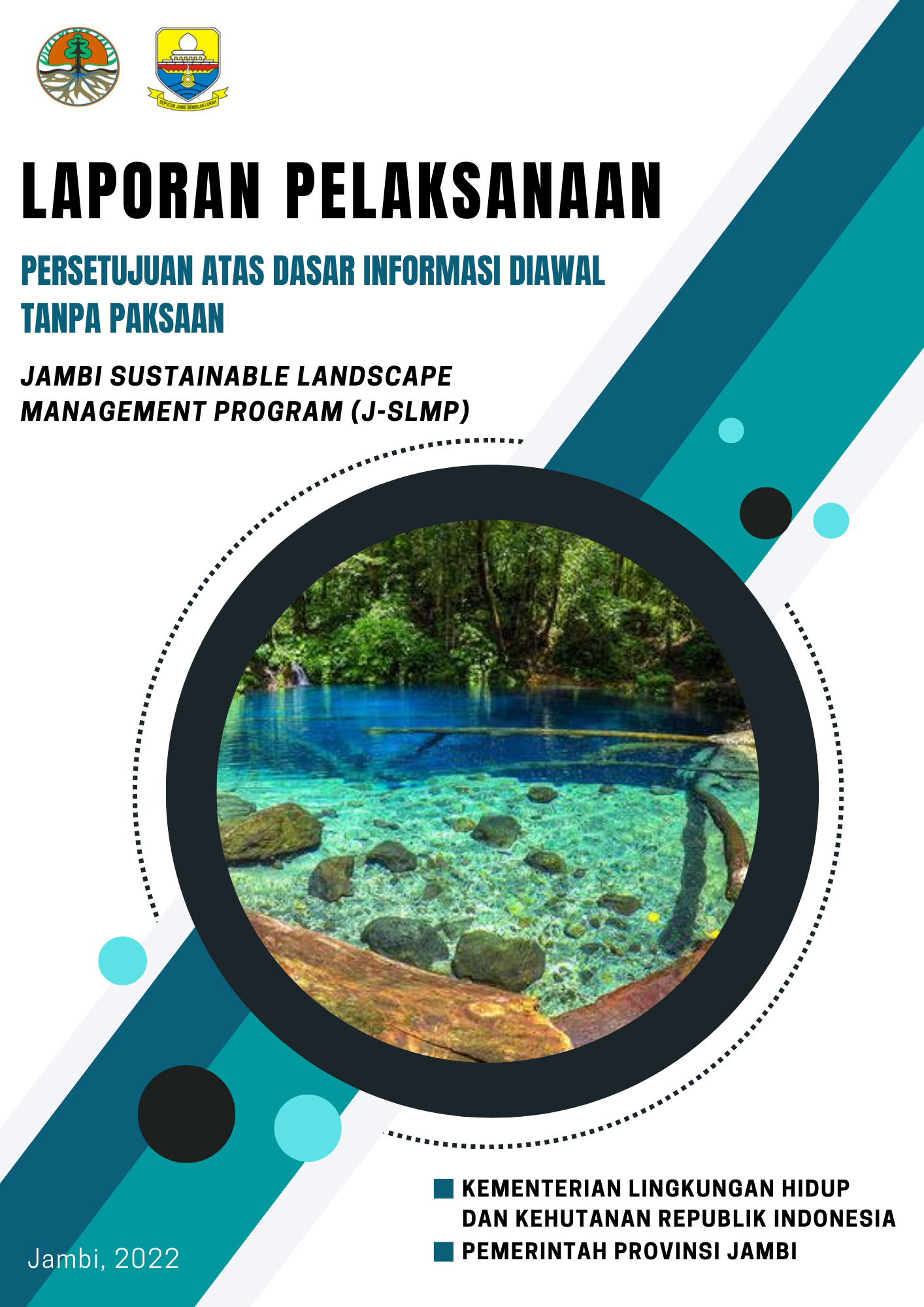 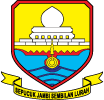 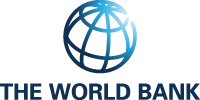 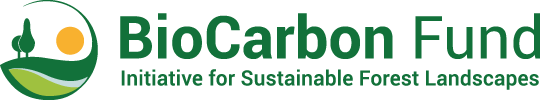 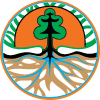 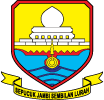 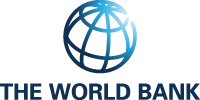 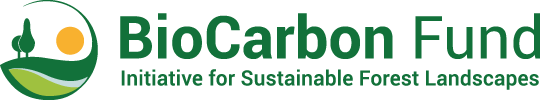 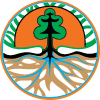 LAPORAN PELAKSANAAN PERSETUJUAN ATAS DASAR INFORMASI DIAWAL TANPA PAKSAAN (PADIATAPA) JAMBI SUSTAINABLE LANDSCAPE MANAGEMENT PROGRAM (J-SLMP) INDONESIA RINGKASAN EKSEKUTIFProgram Pengelolaan Landskap Berkelanjutan Jambi (J-SLMP) atau Jambi Emission Reduction Program (JERP) yang difasilitasi oleh Bank Dunia dalam skema Inisiatif Dana Biokarbon untuk Lanskap Hutan Berkelanjutan (BioCF-ISFL) dilaksanakan di Provinsi Jambi pada periode 2019-2025. Program ini mencakup perencanaan dan kebijakan pertanian berkelanjutan, serta praktik penggunaan lahan yang lebih inovatif. Tujuannya yaitu untuk meningkatkan dan memberi insentif atas upaya Pemerintah Indonesia mengurangi emisi Gas Rumah Kaca di Provinsi Jambi. JSLMP akan melengkapi rangkaian intervensi yang sudah ada dan menyediakan Pembayaran Berbasis Hasil melalui Perjanjian Pembayaran Pengurangan Emisi (ERPA). Program ini merupakan bagian dari pelaksanaan REDD+ di tingkat sub-nasional yang berkontribusi pencapaian pengurangan emisi nasional dan internasional, mendukung pencapaian target nasional dan komitmen internasional Indonesia (Nationaly Determined Contribution/NDC), serta bagian dalam misi kedua RPJMD Provinsi Jambi 2021-2026 yaitu “Memantapkan Perekonomian Masyarakat dan Daerah”, dan mendukung implementasi Skenario Pertumbuhan Ekonomi Hijau (Green Growth Plan-GGP) dalam Rencana Induk dan Peta Jalan Pembangunan Daerah Tahun 2019-2045.Sebelum program dilaksanakan, para pihak yang terdampak program secara langsung wajib mendapatkan informasi yang lengkap dan mendapatkan waktu untuk berfikir sebelum memutuskan untuk setuju atau tidak untuk terlibat dalam pelaksanaan program penurunaan emisi di Provinsi Jambi (JERP). Proses ini dikenal dengan istilah Persetujuan Atas Dasar Informasi di Awal Tanpa Paksaan (PADIATAPA) atau Free, Prior and Informed Consent (FPIC), merupakan permintaan persetujuan yang dilakukan tanpa paksaan yang didasari pada penyampaian informasi di awal dalam waktu yang cukup, mengenai segala kegiatan yang dilaksanakan dan dampaknya. PADIATAPA wajib dilakukan dalam rangka untuk memperoleh persetujuan dari pemerintah desa/kampung/kelurahan, termasuk masyarakat lokal dan masyarakat adat, sebelum program penurunan emisi dilaksanakan. Sejak tahun 2020, proses PADIATAPA telah dilakukan oleh KLHK dan Pemprov Jambi, mulai dari Penyiapan Metodologi Pemilihan Desa, Penyusunan Dokumen Metode Pelaksanaan PADIATAPA, dan Rancangan Kerja PADIATAPA. Tahun 2021 dilakukan koordinasi dengan Kepala atau aparat Desa/Kampung/Kelurahan sekaligus menyampaikan surat pemberitahuan sosialisasi dan membuat jadwal kegiatan dengan 100 desa 10 Kabupaten/Kota yaitu Sorolangun, Merangin, Muara Bungo, Muara Tebo, Batanghari, Kerinci, Sungai Penuh, Tanjong Jabung Timur, Tanjong Jabung Barat, Muaro Jambi. Kemudian, Pada Juni-November 2022 PADIATAPA telah dilakukan pada 170 Desa dari 74 Kecamatan dan 10 kabupaten/kota tersebut. Kegiatan PADIATAPA dilaksanakan sesuai dengan protokol Kesehatan dalam melaksanakan pertemuan pada masa new-normal COVID-19. Peserta yang menghadiri kegiatan PADIATAPA berjumlah 6.450 orang, dengan jumlah 4.812 orang laki-laki dan 1.590 orang perempuan. Berdasarkan target kehadiran yang ingin dicapai, kehadiran peserta mencapai 75%.Dari pelaksanaan PADIATAPA program penurunan emisi JERP di Provinsi Jambi, telah diperoleh persetujuan dari 128 desa/kampung/kelurahan di 9 kabupaten dan 1 kota di Provinsi Jambi, untuk terlibat dalam program tersebut. Dua desa memutuskan untuk tidak memberikan persetujuan untuk terlibat dalam program.    KATA PENGANTARBioCarbon Fund plus-Initiative for Sustainable Forest Landscape (BioCF-ISFL) adalah program untuk mempromosikan dan memberikan imbal jasa terhadap penurunan emisi GRK dan meningkatkan sekuestrasi melalui pengelolaan lahan yang lebih baik di Provinsi Jambi. Program ini juga mendukung upaya pengelolaan pertanian dan penggunaan lahan lainnya untuk meminimalisir kehilangan hutan, mengidentifikasi dan mempromosikan climate-smart agriculuture dan low-carbon land-use practices di wilayah Provinsi Jambi. Implementasi REDD+ mensyaratkan pelaksanaan mekanisme perlindungan atau pengamanan (safeguard) untuk meminimalkan dampak negatif yang muncul dalam implementasi program. Program BioCF-ISFL di Provinsi Jambi akan melibatkan banyak pemangku kepentingan dan perlu dilakukan sebuah sosialisasi terkait dengan bentuk dan bagaimana program akan diimplementasikan. Terutama pemangku kepentingan yang merupakan masyarakat pedesaan, adat dan kelompok marjinal lain yang memiliki hak untuk mengelola lingkungan tempat mereka hidup. Selain itu, persetujuan terhadap keikutsertaan para pemangku kepentingan tersebut, perlu mendapat pengakuan hak melalui persetujuan atas dasar informasi di awal tanpa paksaan (PADIATAPA) atau Free, Prior, Informed and Consent (FPIC). FPIC akan memastikan bahwa pelaksanaan program akan bebas dari paksaan yang terjadi sebelum program dimulai yang didasarkan tentang informasi yang memadai sehingga masyarakat yang terkena dampak mendapatkan informasi penuh saat membuat keputusan, dan bahwa persetujuan dapat diberikan atau ditahan oleh masyarakat yang terkena dampak.Penulisan Laporan ini disusun berdasarkan hasil pelaksanaan dari FPIC program BioCF-ISFL di Provinsi Jambi yang telah dilakukan, yang mengakomodasi aspirasi, saran dan masukan serta persetujuan masyarakat sebagai acuan untuk merumuskan langkah selanjutnya dalam persiapan program BioCF ISFL JSLMP dan mengarahkan Program agar berjalan efektif dan efisien sebagaimana target yang telah ditetapkan. Selanjutnya, Tim Penyusun mengucapkan terima kasih kepada pihak-pihak terkait khususnya kepada Bidang Safeguard BioCF-ISFL Provinsi Jambi, tim pelaksana survey dan visitasi yang telah melaksanakan kegiatan FPIC di 170 Desa yang tersebar di 10 Kabupaten/Kota di Provinsi Jambi. Diharapkan Dokumen ini dapat berguna sebagai pedoman dan pembelajaran dalam pelaksanaan Program BioCF ISFL J-SLMP kedepannya.Jambi, 2022 TIM PENYUSUN CHAPTER I. PENDAHULUANI.1. Latar BelakangProgram penurunan emisi berbasis inisiatif untuk mengelola lahan hutan secara berkelanjutan dengan skema Biocarbon-Fund Bank Dunia  The BioCarbon Fund plus-Initiative for Sustainable Forest Landscape (BioCF-SFL) yang dilaksanakan di Provinsi Jambi pada periode 2021-2025 adalah program untuk mempromosikan dan memberikan imbal jasa terhadap penurunan emisi GRK dan meningkatkan sekuestrasi melalui pengelolaan lahan yang lebih baik di Provinsi Jambi.  Program ini juga mendukung upaya pengelolaan pertanian dan penggunaan lahan lainnya untuk meminimalisir kehilangan hutan, mengidentifikasi dan mempromosikan climate-smart agriculuture dan low-carbon land-use practices. Program penurunan emisi inisiatif untuk mengelola lahan hutan secara berkelanjutan dengan skema Biocarbon-Fund Bank Dunia merupakan bagian dari pelaksanaan REDD+ di tingkat sub-nasional yang berkontribusi pencapaian pengurangan emisi nasional dan internasional, mendukung pencapaian target nasional dan komitmen internasional Indonesia (Nationaly Determined Contribution/NDC), serta bagian dalam pencapaian misi pertama dan kedua RPJMD Provinsi Jambi 2021-2024, yaitu Memantapkan tata kelola pemerintah dan memantapkan perekonomian masyarakat dan daerah.  Sebelum program ini dilaksanakan, para pihak yang melaksanakannya wajib mendapatkan informasi yang utuh sebelum memutuskan untuk terlibat atau tidak dalam program ini. Proses ini dikenal dengan istilah Persetujuan Atas Dasar Informasi di Awal Tanpa Paksaan (PADIATAPA) atau Free, Prior and Informed Consent (FPIC). Proses ini sebaiknya dijalankan sebelum program dijalankan. Sebagai pelaksana kegiatan Program Penurunan Emisi berbasis pengelolaan lansekap hutan berkelanjutan dengan skema Biocarbon Fund di Jambi, Kementerian Lingkungan Hidup dan Kehutanan (KLHK) dan Pemerintah Provinsi Jambi melaksanakan PADIATAPA melalui Dinas Lingkungan Hidup Provinsi Jambi yang didukung oleh oleh OPD kunci (DLH, Dishut, DTPHP, Disbun dan BAPPEDA), UPT Kehutanan (KPHP Merangin, KPHP, Muara Bungo, KPHP, Tanjung Jabung Barat dan KPHP Sarolangun Hilir), Satker KLHK (TNBD,TNBS,TNKS dan TNBT dan BKSDA. Pelaksanaan PADIATAPA berdasarkan panduan yang telah disusun, yang telah sesuai dengan kebijakan proyek maupun standard, konsep dan prinsip-prinsip PADIATAPA. Selanjutnya, DLH Provinsi Jambi bersama KLHK, Perguruan Tinggi dan mitra pembangunan di Jambi secara kolaboratif menyusun langkah-langkah strategis, sekaligus membentuk tim pelaksana PADIATAPA.Free, Prior and Informed Consent atau disingkat FPIC dalam bahasa Indonesia sering diterjemahkan sebagai “persetujuan atas dasar informasi di awal tanpa paksaan” atau disingkat menjadi PADIATAPA. Berdasarkan pilihan katanya, PADIATAPA dapat dimaknai sebagai hak masyarakat untuk mendapatkan informasi (informed) sebelum (prior) sebuah program atau proyek investasi dilaksanakan dalam wilayah mereka, dan berdasarkan informasi tersebut, mereka secara bebas tanpa tekanan (free) menyatakan setuju (consent) atau menolak. Dengan rumusan lain PADIATAPA adalah hak masyarakat lokal/adat untuk memutuskan program dan kegiatan pembangunan yang mereka perbolehkan dilaksanakan dalam wilayah masyarakat.  Dalam pelaksanaan REDD+, konsep PADIATAPA secara formal ditetapkan dalam Konferensi Para Pihak mengenai Perubahan Iklim Ke-16, tahun 2010 di Cancun. Secara khusus kesepakatan ini dikenal sebagai Kesepakatan Cancun atau umum dikenal Social and Environmental Safeguards (Kerangka Pengaman Sosial dan Lingkungan HIdup) Cancun. Kesepakatan Cancun menegaskan tujuh elemen Kerangka Pengaman dalam konteks penurunan emisi gas rumah kaca dari deforestasi dan degradasi hutan. Dari ketujuh elemen tersebut, tiga di antaranya berkaitan langsung dengan dasar hukum bagi pelaksanaan PADIATAPA yang dibicarakan di sini, yaitu elemen/prinsip ke 3 yang menekankan penghormatan atas pengetahuan dan hak masyarakat adat dan lokal dengan mengingat Deklarasi Perserikatan Bangsa-Bangsa tentang Hak-Hak Masyarakat Adat (Indigenous Peoples), dan elemen/prinsip ke 4 berkaitan dengan partisipasi penuh dan efektif, yang berimplikasi pada keniscayaan keterbukaan informasi. Merujuk pada Kesepakatan Cancun, maka PADIATAPA merupakan mandatory sekaligus prasyarat yang perlu dilakukan. Pelaksanaan PADIATAPA penurunan emisi berbasis yurisdiksi dalam skema BioCF ISFL merupakan sebuah prasyarat dalam pelaksanaan program penurunan emisi dari deforestasi dan degradasi hutan melalui skema BioCarbon Fund di Provinsi Jambi. Kegiatan ini dilakukan untuk memperoleh pernyataan persetujuan secara sukarela, diinformasikan di awal, dan tanpa paksaan, serta dalam waktu yang cukup kepada semua entitas khususnya masyarakat adat/lokal di Jambi. PADIATAPA dilaksanakan oleh sebuah tim yang dibentuk secara khusus untuk melaksanakan kegiatan sosialisasi, konsultasi dan pengambilan keputusan dari para entitas untuk menyatakan persetujuan atau penolakan atas keterlibatannya dalam program penurunan emisi berbasis pengelolaan lansekap hutan berkelanjutanan BioCarbon Fund dijalankan. Sebelum program dilaksanakan, para pihak yang terdampak program wajib mendapatkan informasi yang lengkap sebelum memutuskan untuk setuju atau tidak setuju untuk terlibat dalam pelaksanaan program. Proses ini dikenal dengan istilah Persetujuan Atas Dasar Informasi di Awal Tanpa Paksaan (PADIATAPA) atau Free, Prior and Informed Consent (FPIC), merupakan permintaan persetujuan yang dilakukan tanpa paksaan yang didasari pada penyampaian informasi di awal dalam waktu yang cukup mengenai segala kegiatan yang dilaksanakan dan dampaknya. PADIATAPA wajib dilakukan dalam rangka untuk memperoleh persetujuan dari masyarakat lokal/adat sebelum program penurunan emisi berbasis pengelolaan lansekap hutan berkelanjutanan BioCarbon Fund dijalankan.I.2. TujuanTujuan pelaksanaan PADIATAPA adalah untuk memberikan informasi kepada para pihak di desa/kampung/kelurahan, termasuk masyarakat adat terkait program penurunan emisi BioCarbon Fund-ISFL, termasuk program Pra-investasi untuk pendanaan program kegiatan di wilayah intervensi dan pembayaran hasil berbasis kinerja (Result Based Payment), serta memperoleh pernyataan persetujuan atau penolakan desa/kampung/kelurahan, termasuk masyarakat adat, terhadap pelaksanaan program penurunan emisi pengelolaan lansekap hutan berkelanjutan dengan skema BioCarbon Fund-ISFL dalam periode tahun 2021-2025.Secara khusus tujuan tersebut dapat dicapai melalui beberapa tujuan khusus yaitu: Mensosialisasikan program penurunan emisi berbasis pengelolaan lansekap hutan berkelanjutan dengan skema BioCarbon Fund-ISFL pada beberapa kelompok masyarakat perwakilan desa/kampung/kelurahan, termasuk masyarakat adat, di tingkat desa/kampung/kelurahan melalui pertemuan yang memenuhi standar dan protokol kesehatan; Mengenalkan proses FPIC sebagai salah satu prasyarat sekaligus etika sosial pelibatan masyarakat desa/adat dalam pelaksanaan program penurunan emisi berbasis pengelolaan lansekap hutan berkelanjutan dengan skema BioCarbon Fund-ISFL; Memperoleh masukan, saran dan langkah strategis dalam melaksanakan program penurunan emisi berbasis pengelolaan lansekap hutan berkelanjutan dengan skema BioCarbon Fund-ISFL di tingkat desa/kampung/kelurahan; Menyampaikan kepada masyarakat desa mengenai dampak dari kegiatan program penurunan emisi berbasis pengelolaan lansekap hutan berkelanjutan dengan skema BioCarbon Fund-ISFL; Menyampaikan kepada para pihak di tingkat desa/kampung/kelurahan yang akan melakukan kegiatan penurunan emisi berbasis pengelolaan lansekap hutan berkelanjutan dengan skema BioCarbon Fund-ISFL dalam mengambil keputusan setuju atau tidak setuju terhadap program ini; Menggali informasi di desa sehubungan dengan program yang telah dilakukan terutama yang berhubungan dengan program penurunan emisi berbasis pengelolaan lansekap hutan berkelanjutan dengan skema BioCarbon Fund-ISFL. Memperoleh pernyataan persetujuan atau ketidaksetujuan terhadap pelaksanaan pelaksanaan program penurunan emisi berbasis pengelolaan lansekap hutan berkelanjutan dengan skema BioCarbon Fund-ISFL dalam periode tahun 2021-2025 dari desa/kampung/kelurahan. CHAPTER II. PELAKSANAAN PADIATAPAII.1 Metode Pelaksanaan PADIATAPA PADIATAPA BioCarbon Fund-ISFL dilaksanakan dalam 3 (tiga) tahap kegiatan, yaitu: 1). Pemilihan desa target yang diperhitungkan berdasarkan luas tutupan hutan, keberadaan MHA, keberadaan Perhutanan Sosial, keberadaan mangrove/gambut dan akses; 2). Sosialisasi pelaksanaan PADIATAPA program penurunan emisi berbasis pengelolaan lansekap hutan berkelanjutan dengan skema BioCarbon Fund-ISFL tingkat Provinsi, Kabupaten/Kota dan desa/kampung/kelurahan; 3). Pengambilan persetujuan/penolakan provinsi, kabupaten/kota dan desa/kampung/kelurahan terhadap pelaksanaan program penurunan emisi berbasis pengelolaan lansekap hutan berkelanjutan dengan skema BioCarbon Fund-ISFL. Tentang detail metode pelaksanaan PADIATAPA BioCF ISFL-JSLMP dapat dilihat pada annex 3. II.1.1. Pelaksanaan SosialisasiDalam mempersiapkan kegiatan sosialisasi, tim pelaksana melakukan rapat internal masing-masing tim dengan membahas beberapa hal bersifat substantif, teknis dan administratif pelaksanaan PADIATAPA. Selanjutnya pelaksana proyek menyiapkan beberapa langkah lain untuk mempersiapkan penyelenggaraan PADIATAPA ini antara lain:mengembangkan kesepahaman para pihak terutama mengenai target jumlah desa, kelembagaan dan personil untuk PADIATAPA, pembiayaan dan pihak-pihak terlibat;membentuk tim PADIATAPA di tingkat provinsi sekaligus melakukan peningkatan kapasitas terutama untuk pengenalan PADIATAPA dan program J-SLMPmengembangkan metode dan teknik dalam penyelenggaraan PADIATAPA mulai tingkat Provinsi, Kabupaten dan Desa;mempersiapkan materi/substansi yang diperlukan dalam penyelenggaaraan PADIATAPA seperti materi PADIATAPA itu sendiri, REDD+, Program J-SLMP serta instrumen pendukung antara lain BSM, MAR dan Safeguard.Tahap berikutnya adalah menyiapkan kelembagaan untuk pelaksanaan PADIATAPA. Kelembagaan tim pelaksana dibentuk oleh pelaksana proyek dalam hal ini KLHK dengan melibatkan Pemprov Jambi. Kelembagaan Tim Pelaksana ini harus memperoleh legalitas agar mandat, serta tugas dan fungsinya menjadi jelas. Sekurang-kurangnya struktur kelembagaan tim PADIATAPA adalah sebagai berikut:Tim PengarahPenanggungjawabKoordinator Pelaksana PADIATAPAKetua Tim Pelaksana VisitasiAnggota Tim Pelaksana yang terdiri dari:Tim teknis substansiTim pelaksana administrasiTim KesekretariatanPelaksanaan sosialisasi tingkat Provinsi Jambi dilakukan di Kota Jambi pada tahun 2021 dengan mengundang seluruh perwakilan dari kabupaten/kota (11 kabupaten/kota) Bertempat di Hotel Swissbell dan Sekda Provinsi Jambi sebagai Narasumber yang memaparkan tentang program BioCarbon Fund-ISFL. Untuk sosialisasi tingkat kabupaten dilakukan oleh 8 tim. Sebelum melakukan kunjungan ke kabupaten/kota tim pelaksana melakukan koordinasi dengan Sekda Kabupaten/Kota untuk menyampaikan surat pemberitahuan sosialisasi selanjutnya membuat jadwal dengan pihak kabupaten/kota. Tim pelaksana juga berkoordinasi dengan kecamatan mengenai pelaksanaan kegiatan PADIATAPA tingkat desa/kelurahan/kampung.Sebelum melakukan kunjungan ke desa, tim pelaksana juga melakukan koordinasi dengan Kepala atau aparat Desa/Kampung/Kelurahan sekaligus menyampaikan surat pemberitahuan sosialisasi dan selanjutnya membuat jadwal dengan pihak desa/kampung/kelurahan. Selain jadwal, tim juga melakukan koordinasi hal-hal teknis dan administratif seperti peserta yang diundang, ruangan yang dipakai, pelaksanaan dengan pendekatan new-normal dan konsumsi acara. Dalam koordinasi ini, tim pelaksana juga melibatkan tokoh pemuda desa agar komunikasi dan koordinasi dengan aparat desa dapat dilakukan lebih baik. Hasil dari komunikasi dan koordinasi ini berupa kesediaan Kepala Desa/Kepala Kampung/Rio/Lurah untuk menerima dan memfasilitasi PADIATAPA tahap I di desa/kampung/kelurahannya. II.2. Lokasi dan Waktu Pelaksanaan Sosialisasi  Kegiatan sosialisasi program penurunan emisi BioCF ISFL-JSLMP ke Desa/kampung/kelurahan di lakukan sejak bulan Juni-November 2022, dilakukan oleh 8 tim di 170 desa/kampung/kelurahan di 10 Kabupaten/kota yaitu Sorolangun, Merangin, Muara Bungo, Muara Tebo, Batanghari, Kerinci, Sungai Penuh, Tanjong Jabung Timur, Tanjong Jabung Barat, dan Muaro Jambi. Kegiatan PADIATAPA dilaksanakan sesuai dengan protocol Kesehatan dan adaptasi kebiasaan baru atau New Normal. Table 1. Lokasi dan Waktu Sosialisasi Program Penurunan Emisi BioCF ISFL-JSLMP II.3. Peserta PADIATAPA Peserta yang menghadiri sosialisasi program penurunan emisi BioCF ISFL-JSLMP (Visit 1) berjumlah Peserta yang menghadiri kegiatan PADIATAPA berjumlah 6.450 orang, dengan jumlah 4.812 orang laki-laki dan 1.590 orang perempuan. Berdasarkan target kehadiran yang ingin dicapai, kehadiran peserta mencapai 75%. Peserta yang menghadiri PADIATAPA tahap I terdiri dari: perwakilan masyarakat desa/kampung/kelurahan, kepala desa/kepala kampung/petinggi/lurah, kepala adat, kelompok perempuan (PKK), kelompok anak muda (Karang Taruna), Badan Perwakilan Desa/Kampung, Lembaga Pemberdayaan Masyarakat, tokoh agama, kelompok tani, pengurus RT/RW, Lembaga Pengelola Hutan Desa, Kelompok Sadar Wisata, perwakilan Puskesmas, Babinsa/Babinkamtibmas, dan pendamping desa/kampung. Tabel 2. Jumlah peserta sosialisasi program penurunan emisi BioCF ISFL-JSLMP II.4. Pelaksana PADIATAPAKegiatan FPIC yang dilakukan terdiri dari : Pengarah 		: Dinas Lingkungan Hidup Provinsi Jambi Penanggung Jawab	: Ketua Bidang Safeguard, SNPMU BioCF ISFL Pelaksana kegiatan	:Tim pelaksana Survey yang dilakukan pada tahun 2021 yang melakukan sosialisasi di Kabupaten dan sosialisasi kesepakatan waktu untuk 100 Desa. Table 3. Tim pelaksana sosiaslisasi tingkat Kabupaten dan 100 desa di tahun 2021 Pelaksana sosialisasi Program Penurunan emisi desa/kampung/kelurahan untuk terlibat dalam Program Penurunan Emisi BioCF ISFL -JSLMP yang dilaksanakan oleh 8 tim yang terdiri dari 35 orang. Table 4. Pelaksana sosialisasi tingkat desa/kampung/kelurahan periode Juni-November 2022Pelaksana pengambilan persetujuan/ketidaksetujuan desa/kampung/kelurahan untuk terlibat dalam Program Penurunan Emisi BioCF ISFL (PADIATAPA Visit II) dilaksanakan oleh 8 (delapan) tim, yang merupakan bagian dari pelaksana Visit I. Tabel 5. Tim pelaksana PADIATAPA pengambil persetujuan/ketidaksetujuan CHAPTER III. HASIL PELAKSANAANIII.1. Persetujuan/Ketidaksetujuan Desa/Kampung/Kelurahan Pelaksanaan PADIATAPA pada program BioCF ISFL telah dilakukan sejak tahun 2020, dimulai dengan proses penyiapan metode pelaksanaan PADIATAPA, Metodologi pemilihan desa, dan Rancangan kerja PADIATAPA, serta penyiapan materi yang akan disampaikan saat PADIATAPA dilakukan. Pada Juni 2021 dilaksanakan Peningkatan Kapasitas kepada Tim Pelaksana PADIATAPA dan lanjutkan dengan kunjungan ke 100 desa dari 10 kabupaten dan kota yaitu (Sorolangun, Merangin, Muara Bungo, Muara Tebo, Batanghari, Kerinci, Sungai Penuh, Tanjong Jabung Timur, Tanjong Jabung Barat, Muaro Jambi). Tujuan kunjungan ini untuk mengetahui profil desa dan mendapatkan kesepakatan waktu serta tempat pelaksanaan PADIATAPA terkait dengan Program Penurunan Emisi BioCF ISFL, yang rencananya akan dilakukan pada Oktober tahun 2021. Namun, rencana PADIATAPA yang direncanakan pada akhir tahun 2021 tersebut harus ditunda, karena varian omicron meningkat, dan banyak penduduk desa yang akan dilakukan sosialisasi program terinfeksi virus, hingga desa harus menutup akses untuk orang dari luar desa datang, agar tidak terjadi penyebaran kasus yang lebih banyak lagi. Setahun kemudian, Juni 2022 proses pelaksanaan PADIATAPA dilanjutkan. Target desa yang akan di lakukan PADIATAPA pada tahun 2022 adalah 170 desa. Pemilihan desa mengacu pada kriteria yang telah dibangun, terlampir pada Annex 2.  Sejak Juni-Oktober 2022, PADIATAPA telah dilakukan pada 130 Desa dari 74 Kecamatan dan 9 kabupaten 1 kota. Sembilan kabupaten kota tersebut yaitu Sorolangun, Merangin, Muara Bungo, Muara Tebo, Batanghari, Kerinci, Sungai Penuh, Tanjong Jabung Timur, Tanjong Jabung Barat, Muaro Jambi. Ada 40 desa yang akan menyusul dilakukan proses PADIATAPA pada November 2022. PADIATAPA dilakukan dalam dua proses yaitu kunjungan pertama  sosialisasi dan konsultasi program penurunan emisi dalam skema BioCF ISFL kepada Kabupaten dan Desa, dan proses kedua adalah proses pengambilan surat kesediaan atau persetujuan mengikuti program. Antara proses pertama dan kedua, setidaknya pelaksana PADIATAPA dan Pelaksana Program memberikan kebebasan berfikir pada masyakarat dan para pihak untuk berdiskusi terkait dengan kesediannya, selama kurang lebih dua-tiga minggu. Kegiatan PADIATAPA dilaksanakan sesuai dengan protokol Kesehatan dalam melaksanakan pertemuan pada masa new-normal COVID-19. Peserta yang menghadiri kegiatan PADIATAPA berjumlah 6.450 orang, dengan jumlah 4.812 orang laki-laki dan 1.590 orang perempuan. Berdasarkan target kehadiran yang ingin dicapai, kehadiran peserta mencapai 75%. Implementer PADIATAPA sebanyak 35 orang, 14 orang perempuan dan laki-laki 21 orang. Untuk detail waktu dan jumlah peserta dapat dilihat pada annex 5.dari 130 desa yang telah dilakukan PADIATAPA, saat ini telah diperoleh persetujuan dari 128 desa/kampung/kelurahan dari 9 kabupaten dan 1 kota di Provinsi Jambi untuk terlibat dalam program penurunan emisi dalam skema BioCF ISFL atau JSLMP. Ada dua desa yaitu Muara Danau dari kabupaten Tanjung Jabung Barat dan Desa Pemayungan dari kabupaten Tebo yang belum memberikan persetujuan untuk terlibat dalam pelaksanaan program penurunan emisi di provinsi Jambi. Kedua desa tersebut memiliki alasan masing-masing mengapa tidak mengembalikan persetujuan untuk terlibat dalam program. Desa Muara Danau memutuskan untuk tidak memberikan persetujuan terhadap program karena keputusan bersama desa, dari hasil pertemuan pertama yang telah dilakukan. Desa Pemayungan, kepala desa yang baru tidak mau menandatangani hasil kunjungan pertama, yang ditelah ditanda tangani oleh kepala desa lama dan tidak mau menerima lagi kegiatan sosialisasi. Masyarakat  Khawatir di bohongi seperti project sebelumnya, dan sudah berkali kali menerima janji tapi tidak satupun yang terealisasi. Desa ini telah berulangkali dijanjikan insentif tentang program carbon namun tidak kunjung ada kejelasan. Berita acara sosialisasi, persetujuan, dokumentasi dan laporan pelaksanaan PADIATAPA dapat dilihat pada Annex 3. III.2. Saran Dan Pertanyaan Dalam Pelaksanaan PADIATAPA Pada pelaksanan PADIATAPA, cukup banyak pertanyaan, saran dan masukan yang berasal dari peserta dan para pihak yang mengikuti proses sosialisasi program dan pemberi persetujuan. Secara lebih lengkap Pertanyaan, Saran dan Masukan dapat dilihat dalam laporan Pelaksanaan team PADIATAPA yang tersedia di Provinsi Jambi dan direktorat mitigasi perubahan iklim Dirjen PPI KLHK atau pada annex 3.Pada saat survey pertama tahun 2020, kunjungan PADIATAPA 1 sosialisasi program, dan Kunjungan PADIATAPA 2 pengambilan persetujuan atau ketidaksetujuan, 5 point utama yang disampaikan oleh peserta yaitu  (1) Wilayah desa didalam kawasan hutan dan diluar kawasan hutan, ataupun desa yang masih atau tidak memiliki tutupan hutan, hingga saat ini mereka masih melindungi hutan yang tersisa, karena hutan berfungsi sebagai sumber Konsumsi dan mata pencaharian Masyarakat, mereka memanfaatkan hutan dari produk non kayu, kebun dan pertanian. Ada keinginan masyarakat desa untuk mengelola hutan dan jasa lingkungan namun tidak memiliki pengetahuan dan kapasitas yang cukup, begitu pula dengan pemasaran produk, dan pasca panen hasil komoditi yang mereka tanam serta modal yang terbatas (2) Perlunya sinergi dan koordinasi program antar lembaga, antar level pemerintahan (provinsi, kabupaten, Kecamatan dan desa) dalam rencana pembangunan khususnya pelaksanaan program (3) Penguatan pengawasan yang konsisten dan penegakan hukum bagi kasus illegal loging, perambahan hutan dan ijin-ijin besar, agar hutan yang sudah dilindungi tetap terjaga dan tidak dirusak  (4) pentingnya menghormati pengetahuan lokal/adat, (5) Bagaimana Program akan dijalankan, harapannya masyarakat mendapatkan bimbingan teknis dan pendampingan langsung oleh pemerintah pelaksana program agar tidak menjadi seperti tawaran program Carbon Fund Voluntery (6) manfaat yang akan diberikan program harapannya bisa meningkatkan taraf kesejahteraan masyarakat. Secara umum setidaknya ada 11 temuan pertanyaan, saran dan masukan yang disampaikan oleh masyarakat teradap program, yang ditemui dalam proses pelaksanaan PADIATAPA yaitu; (1) terkait dengan program yang berkaitan dengan masyarakat, Pengelolaan Program Perhutanan Sosial dan MHA dalam Program; (2) Pendampingan; (3) alokasi dan pembagian manfaat; (4) Apakah BioCF sama dengan Carbon Voluntery Market; (5) Peran pemerintah (Kabupaten, Kecamatan dan Desa) dalam pelaksanaan Program; (6) Peningkatan kapasitas; (7) Keterlibatan Masyarakat Adat; (8) Peran Perempuan dalam program; (9) Bagaiamana pelaporan kegiatan dilakukan; (10) Bagaimana transparansi dan diseminasi informasi; (11) Penyampaian keluhan dan aduan. Pertanyaan tersebut telah dijawab secara langsung di dalam pertemuan, dan lebih detail dapat dilihat dalam dokumen Laporan Pelaksanaan PADIATAPA: Terkait dengan program, apa saja program yang berkaitan langsung dengan masyarakat, dan bagaimana bentuk kegiatannya, serta seperti apa cara mengajukan proposal usulan program dan kegiatan tersebutTanggapan: Kegiatan yang bsia diusulkan adalah kegiatan yang terdapat dalam komponen program yang terdapat dalam ERPD, proposal dapat diajukan kepada pelaksana program, akan proses pendampingan terhadap pengajuan proposal oleh pelaksana dan penaggung jawab program. Apakah ada pihak atau siapa dan kapan yang akan mendampingi dalam pembuatan proposal usulan program dan kegiatanTanggapan: Pendampingan akan dilakukan oleh pelaksana program, melalui pendamping desa dan juga Lembaga perantara. Manfaat seperti apa yang akan diterima oleh masyarakat jika masyarakat terlibat dalam program dan kapan masyarakat desa bisa mendapatkan manfaat dari program dan apakah bisa menjadi sumber penghasilan tambahan dengan mengikuti Program BioCF.Tanggapan: masyarakat akan mendapatkan manfaat berupa moneter dan non moneter, yang akan dirumuskan dalam dokumen BSP. Berapa perkiraan desa mendapat manfaat dari perhitungan carbon dan seperti apa proses perhitungannya, dan apakah boleh menerima dalam bentuk uang tunai insentif yang diterima. Tanggapan : pembagian manfaat akan di rumuskan dalam dokumen BSP, begitu pula jenis manfaat yang akan diterima. Apakah program ini sama dengan program karbon voluntary lainnya di Jambi yang di gagas oleh NGO. Tanggapan : Tidak, program ini berbasis kewilayah provinsi jambi, dan komitmen pemerintah pusat. Seperti apa peran Kabupaten dan Kecamatan dalam pelaksanaan Program, apakah juga akan menerima manfaat atau tidak. Tanggapan: Kabupaten dan kecamatan memiilki peran yang tidak terpisahkan dalam pelaksanaan program berbasis provinsi. Seperti apa peran kepala desa dalam pengajuan proposal kegiatan dan pengelolaan program Tanggapan: Kepala desa memiliki peran yang penting dalam perumusan kegiatan di tingkat desa. Bagaimana peningkatan kapasitas masyakarat diberikan saat ada programTanggapan : Peningkatan kapasitas dilaksanakan oleh perangkat daerah terkait serta mitra pembangunan, melalui program yang telah ada. Sebagian besar masyarakat terlibat dalam kegiatan Perhutanan Sosial Baik Hutan Adat, Hutan Desa dan HTR, dan sangat berharap melalui Program Biocf Ini dapat membantu mereka dalam pengelolaan dan pengembangan Perhutanan Sosial, baik dari Peningkatan Tutupan Lahan dengan rehabilitasi dan penghijauan, Patroli dan pengamanan maupun kegiatan ekowisata yang kesemuanya di tujukan untuk meningkatkan kapasitas dan taraf hidup masyarakat desa.Tanggapan : Komponen Program BioCF ISFL ada 3, untuk komponen 1 dan dua focus terhadap pengelolaan lingkungan secara berkelanjutan dengan perhutanan social dan skemanya, dan komponen 2, focus untuk pengelolaan rehabilitasi, penghijaiaun dan pengembangan usaha masyarakat. Bagiamana keterlibatan masyarakat adat yang menuyetujui program, misalnya 4 (empat) kelompok SAD, semuanya mendukung Program BioCF, mereka memang hidup dan berinteraksi dengan hutan, hutan merupakan sumber utama penghidupan bagi mereka. Tanggapan: Pengakuan masyarakat adat termasuk dalam program yang dilaksanakan dalam BioCF ISFL, termasuk bagaimana peran dan kapasitas masyarakat adat diperkuat dan ditingkatkan, serta perlindungan wilayah masyarakat adat. Terdapat dokumen Kerangka Perlindungan Masyarakat Adat yang merupakan bagian dari Kerangka Pengaman Sosial dan Lingkungan. Bagaimana peran perempuan dalam programTanggapan: Perempuan dan ibu rumah tangga memiliki peran dan kesempatan yang sama untuk terlibat dalam program penurunan emisi Bagaimana transparansi dan diseminasi informasi ke masyarakat terkait capaian penurunan emisi Tanggapan: Pelaksanaan program BioCF ISFL harus transparan dan terbuka, sehingga semua informasi merupakan informasi publik, kecuali yang termasuk dalam informasi dikecualikan menurut peraturan perundang-undangan. Hasil pengukuran dan verifikasi disediakan dalam website https://biocf.jambiprov.go.id/. Seperti apa pelaporan akan disusun dan disampaikan saat program berlangsungTanggapan : Format pelaporan diupayakan sangat sederhana, setidaknya memuat informasi umum desa, penanggung jawab dan pelaksana kegiatan, daftar kagiatan dan pendanaan, serta lampiran-lampiran yang merupakan dokumen yang telah ada di desa/kampung/kelurahan, seperti RPJM Desa, RTRW Desa/Kampung, dan lembaga pengelola hutan di desa/kampung/kelurahan. Bilamana desa/kampung/kelurahan memerlukan pendampingan dalam penyusunan pelaporan, dapat menghubungi perangkat daerah terkait atau SNPMU BioCF atau Bappeda Provinsi Jambi. Seperti apa keluhan dan laporan disampaikan oleh masyarakat ata para pihak jika terjadi pelanggaran dalam program.Tanggapan; Laporan terkait dengan aduan dan keluhan dapat disampaikan oleh pelapor langsung ke instansi yang berwenang dalam hal ini DLH Provinsi di setiap tingkat kabupaten dan provinsi, atau dapat difasilitasi oleh tim safeguards yang akan memastikan pengaduan yang dilaporkan sampai ke instansi resmi terkait, dengan melengkapi Informasi yang diperlukan dalam menyampaikan umpan balik dan/atau keluhan, berupa: Identitas pelapor (nama, alamat, nomor kontak/email), Lokasi kegiatan, Umpan balik dan/atau keluhan, dan Harapan penyelesaian. Pengaduan bisa disampaikan melalui website SP4N LAPOR Provinsi Jambi https://www.lapor.go.id/  atau mengirimkan surat, dating langsung, serta mengirimkan pada hotline pengaduan dibawah ini. Gedung Manggala Wanabakti Blok 1 Lantai 1 Kementerian Lingkungan Hidup dan Kehutanan Jl. Gatot Subroto No.2,  RT.1/RW.3, Senayan, Kecamatan Tanah Abang, Kota Jakarta Pusat, Daerah Khusus Ibukota Jakarta 10270. Telpon :  021-5733940, WhatsApp : 0811 1043 994Sub-Nasional PMU BioCF ISFL, alamat : Jl. Rm Noor Admadibrata No.1, Telanaipura, Jambi City, JambiPerangkat daerah Provinsi Jambi, diantaranya:  Bappeda, Dinas   Kehutanan, Dinas Perkebunan, Dinas Tanaman Pangan dan Hortikultura, Dinas KominfoDinas Lingkungan HIdup Provinsi Jambi Dinas Lingkungan Hidup Provinsi Jambi,Bidang Safeguard, J Jl. H. Agus Salim No.7, Kec. Kota Baru, Kota Jambi, Jambi 36129 Indonesia, Telpon: (0741) 40706 dan  DLH Center WhatsApp’s (WA) DLH call center complaint Number: +62 82371912068CHAPTER IV: PEMBELAJARAN DARI PROSES PADIATAPA SAAT PANDEMIC COVID-19 Pelaksanaan PADIATAPA pada program penurunan emisi BioCF ISFL di Provinsi Jambi, merupakan kegiatan kedua Dirjen MPI PPI Kementrian Lingkungan Hidup dan Kehutanan yang dilaksanakan pada masa pandemic Covid-19, dengan proses penyiapan yang cukup panjang dan melibatkan banyak pihak. Setelah Program FCPF-CF di Kalimantan Timur, yang melaksanakan PADIATAPA tahun 2020 dengan jumlah 99 desa/kelurahan dalam skala provinsi, BioCF ISFL banyak belajar dari proses tersebut, hingga tahun 2021-2022 dapat melaksanakan PADIATAPA di 170 desa dari 10 Kabupaten/kota di Provinsi Jambi. Dari Proses PADIATAPA yang telah dilakukan, cukup banyak  pembelajaran didapatkan, mulai dari metode pelaksanaan, waktu pelaksanaan, membangun dan menyiapkan materi, dan pelibatan kelompok rentan, dibawah ini akan dijelaskan secara detail terkait dengan pembelajaran tersebut; IV.1. Metode PelaksanaanPandemic Covid-19 merupakan kejadian luar biasa yang dihadapi oleh dunia, Virus SARS-CoV-2 pertama kali terdeteksi di China pada akhir 2019 dan pada Juni 2021 telah menyebar ke seluruh dunia, menyebabkan lebih dari 178 juta kasus yang dikonfirmasi dan 3.9 juta kematian. Hingga hari ini October 2022 total kasus covid-19 630 juta jiwa dan 6.59 juta orang meninggal dunia. Sejak Agustus 2022, kasus orang terinfeksi dan meninggal akibat covid-19 terus menurun, dan banyak negara menerapkan kebijakan New Normal, salah satunya adalah Indonesia. Selain itu, belajar dari proses PADIATAPA di Kalimantan Timur, tim pelaksana PADIATAPA di Jambi sangat berhati-hati dalam mengambil setiap keputusan penting, khususnya dalam melibatkan banyak pihak dalam pelaksanaan PADIATAPA, agar tidak terjadi penularan covid-19. Bidang Safeguard BioCF ISFL merupakan pihak yang sangat bertanggung jawab dalam proses pelaksanaan PADIATAPA. Bidang yang koordinasinya berada di bawah SNPMU BIOCF ISFL ini, merancang proses PADIATAPA menjadi tiga tahapan, tujuannya agar proses terkonfirmasi dan sosialisasi program penurunan emisi tersampaikan dengan baik, serta tim pelaksana benar-benar memahami apa yang akan disampaikan ke masyarakat terkait dengan program. PADIATAPA merupakan proses yang berlangsung terus menerus sepanjang program berjalan, semua pelaksana dan penanggung jawab program bertanggung jawab menyebarkan dan mensosialisasikan terkait dengan program, khususnya menjawab pertanyaan dari masyakat yang masih belum faham tentang program. Pada proses diawal PADIATAPA, bidang safeguard bersama dengan SN PMU dan Dirjen MPI PPI KLHK mengembangkan buku panduan PADIATAPA, yang nantinya buku ini akan menjadi panduan pelaksanaan PADIATAPA, Penyampaian Materi, dan Penyampaian Laporan dari proses PADIATAPA yang dilakukan. Panduan ini juga, memberikan rekomendasi desa yang dilakukan PADIATAPA, dan bagaiaman TIM Pelaksana PADIATAPA dibentuk, siapa saja unsur didalamnya. Kemudian, pembekalan tim untuk mendapatkan pemahaman yang sama terkait dengan program. Dan kesepakat metode yang disampaikan oleh masyarakat desa, untuk melakukan Visit 1 dan 2. Untuk PADIATAPA dikampung, keluarahan dan kabupaten dilakukan secara tata muka langsung, sedangkan untuk pembekalan PADIATAPA dilakukan secara hybrid (luring dan daring). Semua desa terbuka menerima proses PADIATAPA ini, karena metode yang mereka rekomendasikan di turuti oleh pelaksana PADIATAPA. Walaupun begitu, ada 3 desa yang tidak menerima informasi yang benar dan jelas, hingga ketiga desa tersebut belum memberikan jawaban terkait dengan proses PADIATAPA. Pengetahuan dan pemahaman tentang program penurunan emisi BioCF ISFL sangatlah penting difahami dengan baik, agar pelaksanaan PADIATAPA ke kabupaten, Kecamatan dan Desa dapat tersampaikan dengan benar, hingga dapat menjawab penasaran dan keingin tahuan masyarakat terkait dengan program. Peningaktan kapasitas bagi para pelaksana PADIATAPA sangatlah penting, hingga kesenajangan pengetahuan terkait dengan program penurunan emisi dapat diatasi. IV.2. Waktu PelaksanaanKegiatan pelaksanaan PADIATAPA BioCF ISFL yang difokuskan pada tahun 2022 ini, dilakukan sejak bulan Juli hingga November, dengan target 170 Desa dari 10 kabupaten kota. Waktu pelaksanaan PADIATAPA pada program penurunan emisi di Jambi ditetapkan berdasarkan kesepakatan dari tim pelaksana yang dikordinasikan oleh Bidang Safeguard. Namun, didalam buku panduan pada annex 4, juga telah disampaikan terkait dengan waktu dan tata cara pelaksanaan PADIATAPA. Didalam buku Panduan memiliki waktu yang cukup untuk mendiskusikan materi, baik di dalam maupun di luar proses sosialisasi bersama Kepala Desa/Kampung/Lurah, perangkat desa/kampung/kelurahan, masyarakat desa, masyarakat adat serta para pihak lainnya. Rata-rata pelaksanaan kegiatan pertemuan 5 hingga 7 jam. Kegiatan pengambilan persetujuan/ketidaksetujuan keterlibatan desa/kampung/kelurahan dalam program penurunan emisi BioCF ISFL telah dilaksanakan sesuai dengan waktu yang disepakati di awal dengan desa/kampung/kelurahan. Walaupun demikian, singkatnya waktu tersebut bukanlah dalam kondisi yang ideal, sebagaimana umumnya PADIATAPA dilaksanakan, namun kecukupan informasi yang telah disampaikan kepada masyarakat desa/kampung/kelurahan dipandang memadai, walau belum sempurna.  Situasi pandemi COVID-19 dan mekanisme pendanaan kegiatan menjadi tantangan di dalam pelaksanaan PADIATAPA. Penyesuaian waktu pelaksanaan, dengan pembatasan jumlah peserta yang dapat menghadiri pertemuan dan batas tenggat administrasi pendanaan, perlu diperhatikan dalam pelaksanaan PADIATAPA lainnya. IV.3. Materi PADIATAPAMateri yang disampaikan, baik dalam visit I maupun visit II, sudah memadai, karena berisikan ringkasan kegiatan yang sudah disepakati oleh KLHK, Pemerintah Provinsi Jambi dan World Bank, dan telah dijelsakan didalam Emission Reduction Program Document (ERPD) BioCF JSLMP, serta dilenegkapi dengan ringkasan program dalam bentuk brosur singkat. Tim Pelaksana PADIATAPA juga telah memperoleh pelatihan sebelum pelaksanaan PADIATAPA dan dibekali dengan Pedoman Pelaksanaan PADIATAPA di masa pandemi COVID- 19. Juga, bahan presentasi telah disiapkan dengan cukup baik oleh Bidang Safeguard dan SNPMU untuk disampaikan kepada masyarakat. Untuk materi terkait dengan PADIATAPA dapat dilihat pada annex 4. Walaupun demikian, menerjemahkan Bahasa dan pembahasaan dalam materi dan penyampaian kepada masyarakat desa/kampung/kelurahan masih belum sepenuhnya mudah dipahami. Proses interpretasi dan menjelaskan dengan Bahasa yang lebih sederhana masih diperlukan. Tantangan utamanya adalah karena ada banyak kosa kata terkait penurunan emisi GRK dan REDD+ yang tidak mudah untuk diterjemahkan langsung dalam Bahasa Indonesia, maupun Bahasa lokal, sehingga diperlukan kemampuan penyampai untuk menginterpretasikan pembahasaan dalam dokumen, ke dalam bentuk paragraf penjelasan yang lebih mudah dimengerti.Kebutuhan pendampingan disampaikan oleh banyak desa/kampung/kelurahan saat PADIATAPA dilaksanakan, sehingga menjadi penting untuk memastikan ketersediaan tenaga pendamping, baik melalui perangkat daerah provinsi, perangkat daerah kabupaten/kota maupun mitra pembangunan, yang telah memiliki pemahaman baik terkait perubahan iklim dan REDD+, serta program penurunan emisi berbasis yurisdiksi dengan skema BioCF ISFL. Rekomendasi untuk pelaksanaan PADIATAPA selanjutnya, adalah media penyampaian berupa vido pendek atau animasi yang menjelaskan tentang program, kemungkinan akan lebih mudah difahami oleh masyarakat. IV.4. Keterwakilan Kelompok RentanKeterwakilan kelompok rentan tidak sepenuhnya terdokumentasi, terutama kelompok difabel dan anak. Keterwakilan perempuan belum memadai, dengan 38% kehadiran perempuan dalam kegiatan sosialisasi penurunan emisi BioCF ISFL pada proses PADIATAPA Visit I. Pengarusutamaan gender (perempuan), termasuk kelompok rentan (anak dan difabel) menjadi bagian yang harus selalu dilakukan dalam pelaksanaan program dan kegiatan penurunan emisi.Harus ad acara khusus untuk melibatkan perempuan dalam setiap proses sosialisasi program, misalnya dengan membuat forum terpisah antara laki-laki dan perempuan. Hingga, suara perempuan dapat keluar dengan bebas tanpa ada laki-laki. CHAPTER V. PENUTUPV.1 Kesimpulan Pelaksanaan PADIATAPA pada Program Penurunan Emisi Provinsi Jambi, dalam skema BioCF ISFL, merupakan salah satu syarat dari pelaksanaan program penurunan emisi dari deforestasi dan degradasi hutan. Proses PADIATAPA tidak hanya terbatas pada 170 desa saja, namun proses ini akan terus berlanjut pada desa-desa lainnya. Melaui proses konsultasi program berjalan maupun lainnya. Desa/kampung/kelurahan yang belum terlibat dalam pelaksanaan PADIATAPA kali ini masih memerlukan pelaksanaan PADIATAPA untuk memastikan persetujuan/ketidaksetujuan dari pemerintah desa/kampung/kelurahan dan masyarakatnya, termasuk masyarakat adat dalam keterlibatan pada program penurunan emisi. Telah diperoleh persetujuan dari 128 desa/kampung/kelurahan dari 9 kabupaten dan 1 kota di Provinsi Jambi untuk terlibat dalam program penurunan emisi dalam skema BioCF ISFL atau JSLMP. Ada dua desa yaitu Muara Danau dari kabupaten Tanjung Jabung Barat dan Desa Pemayungan dari kabupaten Tebo yang belum memberikan persetujuan untuk terlibat dalam pelaksanaan program penurunan emisi di provinsi Jambi. Kedua desa tersebut memiliki alasan masing-masing mengapa tidak mengembalikan persetujuan untuk terlibat dalam program. Desa Muara Danau memutuskan untuk tidak memberikan persetujuan terhadap program karena keputusan bersama desa, dari hasil pertemuan pertama yang telah dilakukan. Desa Pemayungan, kepala desa yang baru tidak mau menandatangani hasil kunjungan pertama, yang ditelah ditanda tangani oleh kepala desa lama dan tidak mau menerima lagi kegiatan sosialisasi. Masyarakat  Khawatir di bohongi seperti project sebelumnya, dan sudah berkali kali menerima janji tapi tidak satupun yang terealisasi. Desa ini telah berulangkali dijanjikan insentif tentang program carbon namun tidak kunjung ada kejelasan.Peserta yang menghadiri kegiatan PADIATAPA berjumlah 6.450 orang, dengan jumlah 4.812 orang laki-laki dan 1.590 orang perempuan. Berdasarkan target kehadiran yang ingin dicapai, kehadiran peserta mencapai 75%. Implementer PADIATAPA sebanyak 35 orang, 14 orang perempuan dan laki-laki 21 orang. Untuk Proses PADIATAPA selanjutnya pada desa/kampung/kelurahan yang belum dilaksanakan sosialisasi dan konsultasi, pelaksana dan penanggung jawab program penurunan emisi di provinsi Jambi dan kementrian lingkungan hidup dan kehutanan akan mengatur strategi lebih lanjut lagi. Strategi alternatif pertama untuk melanjutkan proses PADIATAPA adalah dengan melaksanakan kembali proses PADIATAPA setelah manfaat dari BioCF ISFL-JERP telah diterima oleh Pemprov jambi, terutama pada desa/kampung/kelurahan yang masih berhutan atau menyumbang penurunan emisi tertinggi. Evaluasi terhadap Metode dan pengembangan materi pelaksanaan PADIATAPA telah dan akan terus dilakukan oleh pelaksana Program, untuk mendapatkan masukan agar pada proses PADIATAPA selanjutnya mendapatkan hasil yang cukup baik, dan menjadi pembelajaran pada Program Penurunan Emisi lainnya.  Pelaksanaan program penurunan emisi BioCF ISFL-JERP juga masih perlu memastikan pelaksanaan kerangka pengaman sosial dan lingkungan hidup secara baik. Masih diperlukan dukungan dan kontribusi dari berbagai pihak untuk memastikan program penurunan emisi di Jambi memenuhi tujuan utama pelaksanaan REDD+ dalam berkontribusi menurunkan emisi gas rumah kaca dan meningkatkan kesejahteraan masyarakat lokal/adat. V.2 Rencana Tindak LanjutAda 3 rencana tindak lanjut dari proses PADIATAPA yang telah dilakukan oleh Dirjen MPI PPI KLHK dan Pemerintah Provinsi Jambi: Menyampaikan laporan dari proses PADIATAPA 170 Desa dari 10 Kabupaten yaitu Kota (Sembilan kabupaten kota tersebut yaitu Sorolangun, Merangin, Muara Bungo, Muara Tebo, Batanghari, Kerinci, Sungai Penuh, Tanjong Jabung Timur, Tanjong Jabung Barat, Muaro Jambi kepada World Bank, sebagai syarat dari ERPA. Merumuskan strategy untuk melanjutkan proses PADIATAPA pada desa/kampung/kelurahan yang belum dilakukan PADIATAPA untuk memastikan persetujuan/ketidaksetujuan dari pemerintah desa/kampung/kelurahan dan masyarakatnya, termasuk masyarakat adat dalam keterlibatan pada program penurunan emisi. Melakukan evaluasi pada proses PADIATAPA yang telah dilakukan, serta mengembangkan materi dan memperbaharui metode PADIATAPA dari hasil masukan PADIATAPA 170 desa. ANNEXAnnex 1. Laporan Pelaksanaan PADIATAPA tiap kelompok yang berisi berita acara sosialisasi, persetujuan, dokumentasihttps://drive.google.com/drive/folders/1EKOrPjs-sh-FFXMbnd1SHd5RrzpsXFTg?usp=sharingAnnex 2. Laporan pelaksanaan Kesepakatan Waktu dan Identifikasi lokasi PADIATAPA dan kesepakatan waktu sosialisasi Program BioCF ISFL-JSLMP. https://drive.google.com/drive/folders/1LmTKKNhhHeqcZYb5zUCUydMV9mKQJwx8  Annex 3. Panduan Pelaksanaan PADIATAPA Program Penurunan Emisi dengan Skema BioCF ISFL – JERP di Provinsi Jambi https://drive.google.com/drive/u/0/folders/10rQUfWbiccMetzmHewxpAB9Sws3TTCd6 Annex 4.  Materi Sosialisasi Program Penurunan Emisi BioCF IAFL-JERP di Provinsi Jambi https://drive.google.com/drive/u/0/folders/1TxYLEIMIeoQTxaEsa3Auqx7pjESXPGAJ  dan materi survey https://drive.google.com/drive/u/0/folders/1cfC7f6LWOcCcQ9RNAypxkt88npp_9wMN Annex 5. Notulensi pelaksanaan PADIATAPA dan Presentasi kelompok tentang hasil PADIATAPAhttps://drive.google.com/drive/u/0/folders/1-K-TgyzxfcdRti7aLvVvHj-Nacb2cXPr Annex 6. Rekap detail waktu pelaksanaan PADIATAPA dan Jumlah PesertaTable : Rekap Pelaksanaan PADIATAPA Program Penurunan Emisi BioCF ISFL-JSLMP di Provinsi Jambi NoKabupatenKecamatanDesa/kelurahanPersetujuan Survey Visit 1 Visit 2 NoKabupatenKecamatanDesa/kelurahanPersetujuan Survey Visit 1 Visit 2 1Sarolangun PauhLubuk Napalsetuju09/06/2108/12/2213/09/222Sarolangun PauhLaman SigatalSetuju13/6/202121/8/202213/09/223Sarolangun PauhSepintunSetuju11/06/2125/8/202214/09/224Sarolangun PauhTaman BandungSetuju12/06/2126/8/202214/09/225Sarolangun PauhSeko BesarSetuju10/06/2127/8/202215/09/226Sarolangun PauhKarang MendapoSetuju15/6/202128/8/202215/09/227Sarolangun PauhPangidaranSetuju14/6/202129/8/202215/09/228Sarolangun Mandiangin TimurSungai ButangSetuju06/06/2127/7/202216/09/229Sarolangun Mandiangin TimurButang BaruSetuju05/06/2128/7/202216/09/2210Sarolangun Mandiangin TimurGuruh Baru Setuju07/06/2129/7/202217/09/2211Sarolangun Mandiangin TimurJati BaruSetuju04/06/2130/7/202217/09/2212Sarolangun MandianginTaman DewaSetuju08/06/2131/7/202218/09/2213Sarolangun MandianginMandiangin TuoSetuju03/06/2108/01/2218/09/2214Sarolangun PelawanMekar Sari Setuju12/06/2125/7/202219/09/2215Sarolangun PelawanLubuk Sepuh Setuju16/6/202126/7/202219/09/2216Sarolangun Muaro Sebo Ulu Peninjauan Setuju03/06/2127/7/202217/09/2217Sarolangun Muaro Sebo Ulu Batu Sawar Setuju04/06/2126/7/202213/09/2218Tebo Muaro Tabir Tanah Garo Setuju04/06/2127/7/202213/09/2219Batanghari Batin Jelutih Setuju06/06/2128/7/202214/09/2220Sarolangun Air Hitam Jernih Setuju06/07/2129/7/202215/09/2221Sarolangun Air Hitam Pematang kabau Setuju08/06/2130/7/202215/09/2222TN Bukit 12Bagian Timur TNSAD Tumenggung Terap (Nyenong, Girang, Ngamal dan Ngalembo)Setuju12/06/2123/8/202214/09/2223TN Bukit 12Bagian Selatan TN SAD Air Hitam (Grib, Bepayung, Afrizal, Ngangkui, Bebayang dan Melayau Tuah)Setuju10/06/2124/8/202215/09/2224TN Bukit 12 Bagian Utara TN SAD Kesajung (Tumenggung Celitai)Setuju05/06/2125/8/202217/09/2225TN Bukit 12 Bagian Barat TN SAD Makekal (Tumenggung Ngadap dan Temenggung Jelitai/Pembebar)Setuju09/06/2126/8/202216/09/2226Muaro Jambi KumpehPematang RamanSetuju03/06/2127/8/202214/09/2227Muaro Jambi KumpehSungai BungurSetuju04/06/2126/8/202214/09/2228Muaro Jambi KumpehSeponjenSetuju05/06/2125/8/202214/09/2229Muaro Jambi KumpehSogoSetuju06/06/2124/8/202213/09/2230Tanjab TimurBerbakRantau RasauSetuju07/06/2127/8/202217/09/2231Tanjab TimurBerbakSimpang DatukSetuju08/06/2127/8/202217/09/2232Tanjab TimurBerbakSungai RambutSetuju09/06/2128/7/202216/09/2233Muaro Jambi KumpehSungai AurSetuju10/06/2125/7/202215/09/2234Tanjab TimurBerbakSimpangSetuju11/06/2126/7/202215/09/2235Muaro Jambi KumpehGedong KaryaSetuju12/06/2124/7/202215/09/2236Muaro Jambi KumpehTanjungSetuju13/6/202123/8/202213/09/2237MeranginMuara Siau Desa Muaro SiauSetuju16/6/202125/7/202216/09/2238MeranginJangkatLubuk PunggukSetuju06/03/2126/7/202217/09/2239MeranginJangkatMuara MadrasSetuju04/06/2127/7/202217/09/2240MeranginJangkat TimurKoto TeguhSetuju05/06/2128/7/202218/09/2241MeranginJangkat TimurJangkatSetuju10/06/2129/7/202218/09/2242MeranginJangkat TimurGedangSetuju07/06/2130/7/202219/09/2243MeranginJangkat TimurKoto BaruSetuju06/06/2131/7/202219/09/2244MeranginMuara Siau TiaroSetuju15/6/202123/8/202213/09/2245MeranginLembah MasuraiTanjung DalamSetuju17/6/202124/8/202213/09/2246MeranginJangkat TimurTalang TembagoSetuju11/06/2125/8/202214/09/2247MeranginJangkat TimurTanjung AlamSetuju12/06/2126/8/202214/09/2248MeranginJangkat TimurRenah PelaanSetuju14/6/202127/8/202215/09/2249MeranginJangkat Timur Tanjung MudoSetuju13/6/202128/8/202215/09/2250MeranginJangkat TimurPematang PauhSetuju08/06/2129/8/202215/09/2251MeranginJangkat TimurBeringin TinggiSetuju09/06/2130/8/202216/09/2252MeranginLembah Masurai Desa Tuo Setuju03/06/2121/8/202218/09/2253MeranginLembah Masurai Tanjung Berugo Setuju04/06/2122/8/202218/09/2254MeranginJangkatRenah Alai Setuju05/06/2123/8/202216/09/2255MeranginJangkatRantau Kermas Setuju06/06/2124/8/202216/09/2256MeranginJangkatLubuk Mentilin Setuju07/06/2125/8/202216/09/2257MeranginJangkatTanjung Kasri Setuju08/06/2126/8/202217/09/2258MeranginBatang Merangin Muara Hemat Setuju09/06/2125/7/202213/09/2259KerinciGunung Raya MasgoSetuju10/06/2131/7/202215/09/2260KerinciGunung Raya Baru LempurSetuju11/06/2129/7/202214/09/2261KerinciGunung Raya Lempur MudikSetuju12/06/2128/7/202214/09/2262KerinciGunung Raya ManjuntoSetuju13/6/202130/7/202215/09/2263KerinciAir Hangat Timur Pungut TengahSetuju14/6/202126/8/202214/09/2264KerinciAir Hangat Timur Pungut HilirSetuju15/6/202127/7/202214/09/2265BungoPelepatSungai BeringinSetuju03/06/2125/7/202216/09/2266BungoPelepatBaru PelepatSetuju04/06/2126/7/202216/09/2267BungoPelepatBatu KerbauSetuju05/06/2127/7/202216/09/2268BungoPelepatLubuk BeringinSetuju06/06/2125/8/202214/09/2269BungoPelepatSungai TelangSetuju07/06/2123/8/202214/09/2270BungoPelepatSenamat UluSetuju08/06/2127/8/202215/09/2271BungoPelepatBuatSetuju09/06/2126/8/202215/09/2272BungoPelepatTimbolasiSetuju10/06/2124/8/202214/09/2273BungoPelepatAur CinoSetuju11/06/2128/8/202215/09/2274BungoPelepatRenah Sungai IpuhSetuju14/6/202130/7/202217/09/2275BungoPelepatPauh AgungSetuju12/06/2128/7/202214/09/2276BungoPelepatRantau TipuSetuju13/6/202129/7/202214/09/2277BungoPelepatPemunyianSetuju15/6/202131/7/202218/09/2278Tanjab BaratBram ItamBram Itam RayaSetuju03/06/2127/7/202213/09/2279Tanjab BaratBram ItamBram itam KananSetuju04/06/2128/7/202214/09/2280Tanjab BaratRenah MandaluhRantau BenarSetuju05/06/2131/7/202214/09/2281Tanjab BaratRenah MandaluhMuara DanauBelum mengembalikan surat pernyataan06/06/2101/08/202215/09/2282Tanjab TimurNipah PanjangNipah Panjang ISetuju07/06/2101/08/202317/09/2283Tanjab TimurMendaharaMendahara IlirSetuju08/06/2101/08/202416/09/2284Tebo Tengah IlirLubuk MadrasahSetuju09/06/2129/07/2217/09/2285Tebo SumayPemayunganBelum mengembalikan surat pernyataan10/06/2130/07/2217/09/2286MeranginPamenang SelatanPulau Bayur Setuju17/06/2123/8/202214/09/2287MeranginMuara Siau Lubuk Beringin Setuju04/06/2124/08/2214/09/2288MeranginMuara Siau Lubuk Birah Setuju12/06/2125/08/2214/09/2289MeranginMuara Siau Durian Rambun Setuju03/06/2126/08/2214/09/2290MeranginMuara Siau Pulau RamanSetuju05/06/2125/08/2217/09/2291MeranginTabir BaratMuara KibulSetuju06/06/2129/08/2215/09/2292MeranginTabir BaratNgaolSetuju07/06/2127/08/2215/09/2293MeranginTabir BaratBatang KibulSetuju08/06/2123/8/202216/09/2294MeranginTabir BaratBaru KibulSetuju09/06/2128/08/2215/09/2295MeranginTabir BaratTanjung BeringinSetuju10/06/2130/07/2217/09/2296MeranginTabir UluRantau NgarauSetuju11/06/2129/07/2217/09/2297MeranginNalo TantanNalo GedangSetuju13/06/2131/07/2218/09/2298MeranginPangkalan JambuBirunSetuju14/06/2128/07/2218/09/2299MeranginPangkalan JambuPangkalan JambuSetuju15/06/2128/07/2218/09/22100MeranginRenah PembarabGugukSetuju16/06/2126/07/2219/09/22101MeranginJangkat TimurTanjung Benuangsetuju15/03/2228/07/2228/09/22102MeranginJangkatKoto RenahSetuju16/03/2229/07/2229/09/22103MeranginJangkatPulau TengahSetuju17/03/2230/07/2230 Sept 2022104MeranginLembah MasuraiSungai LalangSetuju18/03/2201-Jul-2201 Okt  2022105MeranginLembah MasuraiNilo DinginSetuju19/03/2202-Jul-2202 Okt  2022106MeranginLembah MasuraiKota RamiSetuju15/03/2228-Jun-2228 Sept 2022107MeranginLembah MasuraiTalang AsalSetuju16/03/2229-Jun-2230 Sept 2022108MeranginLembah MasuraiTalang ParuhSetuju17/03/2230-Jun-2202 Okt  2022109MeranginLembah MasuraiRancanSetuju18/03/2201-Jul-2229 Sept 2022110MeranginLembah MasuraiMuara KelukupSetuju19/03/2202-Jul-2201 Okt  2022111MeranginLembah MasuraiRantau JeringSetuju15/03/2230-Jun-2228 Sept 2022112MeranginLembah MasuraiMuara LengayoSetuju16/03/2228-Jun-2229 Sept 2022113MeranginLembah MasuraiMuaro PangiSetuju17/03/2202-Jul-2230 Sept 2022114MeranginMuara SiauTeluk SikumbangSetuju18/03/2228-Jun-2201 Okt  2022115MeranginMuara SiauRantau BayurSetuju19/03/2229-Jun-2202 Okt  2022116MeranginTiang Pumpung Beringin  SanggulSetuju15/03/2230-Jun-2229 Sept 2022117MeranginTiang Pumpung Baru Sungai SakaiSetuju16/03/2229-Jun-2230 Sept 2022118MeranginTiang Pumpung Rantau Limau KapasSetuju17/03/2202-Jul-2202 Okt  2022119MeranginTiang Pumpung Sekancing IlirSetuju18/03/2228-Jun-2201 Okt  2022120MeranginTiang Pumpung Baru Bukit PunjungSetuju19/03/2201-Jul-2228 Sept 2022121MeranginRenah PembarapDurian BetakukSetuju15/03/2228-Jun-2228 Sept 2022122MeranginSungai ManauTiangkoSetuju16/03/2229-Jun-2229 Sept 2022123MeranginTiang Pumpung SekancingSetuju17/03/2230-Jun-2230 Sept 2022124MeranginNalo TantanBaru NaloSetuju18/03/2201-Jul-2202 Okt  2022125MeranginTabirSelingSetuju15/03/2228-Jun-2228 Sept 2022126MeranginTabirKoto RayoSetuju16/03/2229-Jun-2229 Sept 2022127MeranginTabirKandangSetuju17/03/2230-Jun-2230 Sept 2022128MeranginTabir UluMuara JernihSetuju18/03/2201-Jul-2201 Okt  2022129MeranginTabir UluMuara LangehSetuju19/03/2202-Jul-2202 Okt  2022130KerinciDanau KerinciTalang Kemulun26/10/22131KerinciDanau KerinciKoto Iman27/10/22132KerinciDanau KerinciSanggaran Agung26/10/22133KerinciDanau KerinciPendung Talang genting28/10/22134KerinciKeliling DanauPulau Pandan29/10/22135KerinciSitinjau LautHiang Tinggi26/10/22136KerinciSitinjau LautSebukar27/10/22137KerinciSitinjau LautBetung Kuning26/10/22138KerinciPondok TinggiPondok Tinggi28/10/22139KerinciPondok TinggiKarya Bakti29/10/22140KerinciKeliling DanauTanjung Pauh Mudik26/10/22141KerinciKeliling DanauLempur Danau27/10/22142KerinciKeliling DanauTanjung Pauh Hilir26/10/22143KerinciKeliling DanauPulau Tengah28/10/22144KerinciKumun DebaiKumun Mudik29/10/22145KerinciSiulak MukaiMukai Mudik26/10/22146KerinciSiulak MukaiPasir jaya27/10/22147KerinciSiulakKoto Tengah26/10/22148KerinciSiulakSiulak Gedang28/10/22149KerinciSiulakLubuk Nagodang29/10/22150Sungai PenuhAir hangatBaru Semurup26/10/22151Sungai PenuhAir hangatKota Majidin Hilir27/10/22152Sungai PenuhDepati TujuhBelui26/10/22153Sungai PenuhDepati TujuhTebat Ijuk28/10/22154Sungai PenuhPesisir BukitSungai Liuk29/10/22155Sungai PenuhHamparan RawangPaling Serumpun26/10/22156Sungai PenuhHamparan RawangKoto Teluk27/10/22157Sungai PenuhHamparan RawangCempaka26/10/22158Sungai PenuhHamparan RawangMaliki Air28/10/22159Sungai PenuhKoto BaruBaru Sri Menanti29/10/22160Sungai PenuhPesisir BukitKoto Keras30/10/22161KerinciDepati TujuhSemumu26/10/22162KerinciDepati TujuhBelui Tinggi27/10/22163KerinciDepati TujuhTebat Ijuk Dili26/10/22164KerinciDepati TujuhSekungkung28/10/22165KerinciKayu AroBatang Sangir29/10/22166KerinciKayu Aro BaratGiri Mulyo26/10/22167KerinciGunung TujuhPelompek27/10/22168KerinciGunung TujuhTangkil26/10/22169KerinciGunung TujuhSungai Jernih28/10/22170KerinciGunung TujuhJernih Jaya29/10/22NoKabupatenKecamatanDesa/kelurahanVisit 1Jumlah Peserta Jumlah Peserta Jumlah Peserta  Visit 2 Jumlah Peserta Jumlah Peserta Jumlah Peserta NoKabupatenKecamatanDesa/kelurahanVisit 1MFTotal  Visit 2 MFTotal1Sarolangun PauhLubuk Napal08/12/221782513/09/22178252Sarolangun PauhLaman Sigatal21/8/20221962513/09/22196253Sarolangun PauhSepintun25/8/20221962514/09/22196254Sarolangun PauhTaman Bandung26/8/20221782514/09/22178255Sarolangun PauhSeko Besar27/8/20221692515/09/22169256Sarolangun PauhKarang Mendapo28/8/20221782515/09/22178257Sarolangun PauhPangidaran29/8/20221962515/09/22196258Sarolangun Mandiangin TimurSungai Butang27/7/20221782516/09/22178259Sarolangun Mandiangin TimurButang Baru28/7/20221782516/09/221782510Sarolangun Mandiangin TimurGuruh Baru 29/7/20221692517/09/221692511Sarolangun Mandiangin TimurJati Baru30/7/20221962517/09/221962512Sarolangun MandianginTaman Dewa31/7/20221782518/09/221782513Sarolangun MandianginMandiangin Tuo08/01/222052518/09/222052514Sarolangun PelawanMekar Sari 25/7/20222052519/09/222052515Sarolangun PelawanLubuk Sepuh 26/7/20221872519/09/221872516Sarolangun Muaro Sebo Ulu Peninjauan 27/7/20221782517/09/221782517Sarolangun Muaro Sebo Ulu Batu Sawar 26/7/20221782513/09/221782518Tebo Muaro Tabir Tanah Garo 27/7/20222233313/09/222233319Batanghari Batin Jelutih 28/7/20221872514/09/221872520Sarolangun Air Hitam Jernih 29/7/20221963315/09/221963321Sarolangun Air Hitam Pematang kabau 30/7/20221963315/09/221963322TN Bukit 12Bagian Timur TNSAD Tumenggung Terap (Nyenong, Girang, Ngamal dan Ngalembo)23/8/20221872514/09/221872523TN Bukit 12Bagian Selatan TN SAD Air Hitam (Grib, Bepayung, Afrizal, Ngangkui, Bebayang dan Melayau Tuah)24/8/20222142515/09/222142524TN Bukit 12 Bagian Utara TN SAD Kesajung (Tumenggung Celitai)25/8/20222052517/09/222052525TN Bukit 12 Bagian Barat TN SAD Makekal (Tumenggung Ngadap dan Temenggung Jelitai/Pembebar)26/8/20222052516/09/222052526Muaro Jambi KumpehPematang Raman27/8/202213122514/09/2213122527Muaro Jambi KumpehSungai Bungur26/8/202214/09/2228Muaro Jambi KumpehSeponjen25/8/20222052514/09/222052529Muaro Jambi KumpehSogo24/8/20221782513/09/221782530Tanjab TimurBerbakRantau Rasau27/8/20221692517/09/221692531Tanjab TimurBerbakSimpang Datuk27/8/20222052517/09/222052532Tanjab TimurBerbakSungai Rambut28/7/20222052516/09/222052533Muaro Jambi KumpehSungai Aur25/7/20221962515/09/221962534Tanjab TimurBerbakSimpang26/7/20222052515/09/222052535Muaro Jambi KumpehGedong Karya24/7/20222052515/09/222052536Muaro Jambi KumpehTanjung23/8/20221872513/09/221872537MeranginMuara Siau Desa Muaro Siau25/7/20222052516/09/222052538MeranginJangkatLubuk Pungguk26/7/20222052517/09/222052539MeranginJangkatMuara Madras27/7/20222052517/09/222052540MeranginJangkat TimurKoto Teguh28/7/20222052518/09/222052541MeranginJangkat TimurJangkat29/7/20222052518/09/222052542MeranginJangkat TimurGedang30/7/20221962519/09/221962543MeranginJangkat TimurKoto Baru31/7/202212132519/09/2212132544MeranginMuara Siau Tiaro23/8/20221962513/09/221962545MeranginLembah MasuraiTanjung Dalam24/8/20221962513/09/221962546MeranginJangkat TimurTalang Tembago25/8/20221962514/09/221962547MeranginJangkat TimurTanjung Alam26/8/20222052514/09/222052548MeranginJangkat TimurRenah Pelaan27/8/20221962515/09/221962549MeranginJangkat Timur Tanjung Mudo28/8/202211142515/09/2211142550MeranginJangkat TimurPematang Pauh29/8/20222052515/09/222052551MeranginJangkat TimurBeringin Tinggi30/8/20222142516/09/222142552MeranginLembah Masurai Desa Tuo 21/8/20222052518/09/222052553MeranginLembah Masurai Tanjung Berugo 22/8/20222052518/09/222052554MeranginJangkatRenah Alai 23/8/20222052516/09/222052555MeranginJangkatRantau Kermas 24/8/20222052516/09/222052556MeranginJangkatLubuk Mentilin 25/8/20222052516/09/222052557MeranginJangkatTanjung Kasri 26/8/20222052517/09/222052558MeranginBatang Merangin Muara Hemat 25/7/20222052513/09/222052559KerinciGunung Raya Masgo31/7/20222052515/09/222052560KerinciGunung Raya Baru Lempur29/7/20222052514/09/222052561KerinciGunung Raya Lempur Mudik28/7/20222052514/09/222052562KerinciGunung Raya Manjunto30/7/20222052515/09/222052563KerinciAir Hangat Timur Pungut Tengah26/8/20222052514/09/222052564KerinciAir Hangat Timur Pungut Hilir27/7/20222052514/09/222052565BungoPelepatSungai Beringin25/7/20222052516/09/222052566BungoPelepatBaru Pelepat26/7/20222052516/09/222052567BungoPelepatBatu Kerbau27/7/20222052516/09/222052568BungoPelepatLubuk Beringin25/8/20222052514/09/222052569BungoPelepatSungai Telang23/8/20222052514/09/222052570BungoPelepatSenamat Ulu27/8/20222052515/09/222052571BungoPelepatBuat26/8/20222052515/09/222052572BungoPelepatTimbolasi24/8/20222052514/09/222052573BungoPelepatAur Cino28/8/20222052515/09/222052574BungoPelepatRenah Sungai Ipuh30/7/20222052517/09/222052575BungoPelepatPauh Agung28/7/20222052514/09/222052576BungoPelepatRantau Tipu29/7/20222052514/09/222052577BungoPelepatPemunyian31/7/20222052518/09/222052578Tanjab BaratBram ItamBram Itam Raya27/7/20221962513/09/221962579Tanjab BaratBram ItamBram itam Kanan28/7/20222052514/09/222052580Tanjab BaratRenah MandaluhRantau Benar31/7/20221962514/09/221962581Tanjab BaratRenah MandaluhMuara Danau01/08/20222052515/09/222052582Tanjab TimurNipah PanjangNipah Panjang I01/08/20232052517/09/222052583Tanjab TimurMendaharaMendahara Ilir01/08/20242052516/09/222052584Tebo Tengah IlirLubuk Madrasah29/07/222052517/09/222052585Tebo SumayPemayungan30/07/222052517/09/222052586MeranginPamenang SelatanPulau Bayur 23/8/202212132514/09/2212132587MeranginMuara Siau Lubuk Beringin 24/08/222052514/09/222052588MeranginMuara Siau Lubuk Birah 25/08/222052514/09/222052589MeranginMuara Siau Durian Rambun 26/08/2214112514/09/2214112590MeranginMuara Siau Pulau Raman25/08/221962517/09/221962591MeranginTabir BaratMuara Kibul29/08/222052515/09/222052592MeranginTabir BaratNgaol27/08/222052515/09/222052593MeranginTabir BaratBatang Kibul23/8/20221692516/09/221692594MeranginTabir BaratBaru Kibul28/08/221872515/09/221872595MeranginTabir BaratTanjung Beringin30/07/222052517/09/222052596MeranginTabir UluRantau Ngarau29/07/222052517/09/222052597MeranginNalo TantanNalo Gedang31/07/2214112518/09/2214112598MeranginPangkalan JambuBirun28/07/221872518/09/221872599MeranginPangkalan JambuPangkalan Jambu28/07/222052518/09/2220525100MeranginRenah PembarabGuguk26/07/222052519/09/2220525101MeranginJangkat TimurTanjung Benuang28/07/221962528/09/2219625102MeranginJangkatKoto Renah29/07/222052529/09/2220525103MeranginJangkatPulau Tengah30/07/221692530 Sept 202216925104MeranginLembah MasuraiSungai Lalang01-Jul-222082801 Okt  202220828105MeranginLembah MasuraiNilo Dingin02-Jul-221762302 Okt  202217623106MeranginLembah MasuraiKota Rami28-Jun-221872528 Sept 202218725107MeranginLembah MasuraiTalang Asal29-Jun-221782530 Sept 202217825108MeranginLembah MasuraiTalang Paruh30-Jun-221782502 Okt  202217825109MeranginLembah MasuraiRancan01-Jul-222052529 Sept 202220525110MeranginLembah MasuraiMuara Kelukup02-Jul-222052501 Okt  202220525111MeranginLembah MasuraiRantau Jering30-Jun-221962528 Sept 202219625112MeranginLembah MasuraiMuara Lengayo28-Jun-222052529 Sept 202220525113MeranginLembah MasuraiMuaro Pangi02-Jul-222052530 Sept 202220525114MeranginMuara SiauTeluk Sikumbang28-Jun-221692501 Okt  202216925115MeranginMuara SiauRantau Bayur29-Jun-2213122502 Okt  2022131225116MeranginTiang Pumpung Beringin  Sanggul30-Jun-221962529 Sept 202219625117MeranginTiang Pumpung Baru Sungai Sakai29-Jun-222052530 Sept 202220525118MeranginTiang Pumpung Rantau Limau Kapas02-Jul-221872502 Okt  202218725119MeranginTiang Pumpung Sekancing Ilir28-Jun-2215102501 Okt  2022151025120MeranginTiang Pumpung Baru Bukit Punjung01-Jul-222052528 Sept 202220525121MeranginRenah PembarapDurian Betakuk28-Jun-221782528 Sept 202217825122MeranginSungai ManauTiangko29-Jun-222052529 Sept 202220525123MeranginTiang Pumpung Sekancing30-Jun-221872530 Sept 202218725124MeranginNalo TantanBaru Nalo01-Jul-222052502 Okt  202220525125MeranginTabirSeling28-Jun-221962528 Sept 202219625126MeranginTabirKoto Rayo29-Jun-222052529 Sept 202220525127MeranginTabirKandang30-Jun-222052530 Sept 202220525128MeranginTabir UluMuara Jernih01-Jul-221962501 Okt  202219625129MeranginTabir UluMuara Langeh02-Jul-221962502 Okt  202219625130KerinciDanau KerinciTalang Kemulun131KerinciDanau KerinciKoto Iman132KerinciDanau KerinciSanggaran Agung133KerinciDanau KerinciPendung Talang genting134KerinciKeliling DanauPulau Pandan135KerinciSitinjau LautHiang Tinggi136KerinciSitinjau LautSebukar137KerinciSitinjau LautBetung Kuning138KerinciPondok TinggiPondok Tinggi139KerinciPondok TinggiKarya Bakti140KerinciKeliling DanauTanjung Pauh Mudik141KerinciKeliling DanauLempur Danau142KerinciKeliling DanauTanjung Pauh Hilir143KerinciKeliling DanauPulau Tengah144KerinciKumun DebaiKumun Mudik145KerinciSiulak MukaiMukai Mudik146KerinciSiulak MukaiPasir jaya147KerinciSiulakKoto Tengah148KerinciSiulakSiulak Gedang149KerinciSiulakLubuk Nagodang150Sungai PenuhAir hangatBaru Semurup151Sungai PenuhAir hangatKota Majidin Hilir152Sungai PenuhDepati TujuhBelui153Sungai PenuhDepati TujuhTebat Ijuk154Sungai PenuhPesisir BukitSungai Liuk155Sungai PenuhHamparan RawangPaling Serumpun156Sungai PenuhHamparan RawangKoto Teluk157Sungai PenuhHamparan RawangCempaka158Sungai PenuhHamparan RawangMaliki Air159Sungai PenuhKoto BaruBaru Sri Menanti160Sungai PenuhPesisir BukitKoto Keras161KerinciDepati TujuhSemumu162KerinciDepati TujuhBelui Tinggi163KerinciDepati TujuhTebat Ijuk Dili164KerinciDepati TujuhSekungkung165KerinciKayu AroBatang Sangir166KerinciKayu Aro BaratGiri Mulyo167KerinciGunung TujuhPelompek168KerinciGunung TujuhTangkil169KerinciGunung TujuhSungai Jernih170KerinciGunung TujuhJernih JayaTIM SOSIALISASI KABUPATEN TIM SOSIALISASI KABUPATEN TIM SOSIALISASI KABUPATEN TIM SOSIALISASI KABUPATEN TIM SOSIALISASI KABUPATEN No Wilayah Kerja F/M1Kerinci dan Sungai PenuhKetua Tim ROBBY IRAWAN, ST, MMMAnggota SEPRIYADY, SEMDEDI SAPUTRA, SKM, M.SiMJAYA NOFYANDRIMRAHMAD HIDAYAT, SHM2Sarolangun dan MeranginKetua Tim NURBAITI, S.Sos, M.SiFAnggota EVI SYAHRUL, SPMINDRA JAYA, SEMYUNASRI BASRI, S.Pt, M.SiMM. AKBAR ZIA ULHAQ, S.I.KomM3Batanghari, Tebo dan BungoKetua Tim Dr. ASNELY RIDHA DAULAY, M.Nat. Res.EcsFAnggota TEGUH IMANSYAH MARTADIJAYAMRIDWAN FITRIYANTO, SKMMHARY SURYANDA, AMKLMFATIH HANIF, SH., M.H.MARIEF ZOHIRIL FIKRI, S.HutMFANY ARI PUTRAF4Muaro Jambi, Tanjung Jabung Timur dan Tanjung Jabung BaratKetua Tim LINDAWATI, S.Pt, M.SiFAnggota SUBHAN, S.Hut, M.SiMIr. H. SEPDINAL, MEMMARLIFIA, STFDr. MARWOTO, S.Hut, M.Si.MADISTHI FEBRIANTY, S.HutFHAFSAH MUTHIAHFFARHAN SULAIMANMREKAP TIM PELAKSANA SURVEY 100 DESAREKAP TIM PELAKSANA SURVEY 100 DESAREKAP TIM PELAKSANA SURVEY 100 DESAREKAP TIM PELAKSANA SURVEY 100 DESAREKAP TIM PELAKSANA SURVEY 100 DESANoWilayah KerjaFungsiAnggotaF/M1Desa Lubuk Sepuh, Mekar Sari, Pangindaran, Karang Mendapo,Ketua Tim SEPRIYADY, SEM Lubuk Napak, Seko Besar, Lamban Sigatal, Sepintun, Anggota JAMES SIREGAR, S.HutMTaman Bandung, Sungai Butang, Guruh Baru, Taman Dewa,NIKEN ARYANI, STFMandiangin Tuo, Jati Baru, Butang Baru (Kabupaten Sarolangun)2Desa Pematang Kabau, Jernih, Jelutih, Tanah Garo, Batu Sawar, Ketua Tim SUBHAN, S.Hut, M.SiMPeninjauan, dan Temanggung SAD (Kab. Sarolangun, Tebo dan Anggota TRIS MUSLINA, S.Kom, MEFBatanghari)ALHAN FEBRIAN, SPM3Desa Bram Itam Kanan, Bram Itam Raya, Rantau Benar,Ketua Tim FARIDAH, SHFMuara Danau (Kab. Tanjung Jabung Barat)Anggota REZA FIRMANSYAH, SKMMM. NASIR, SHMDesa Nipah Panjang I, Desa Mendahara Ilir (Kab. Tanjab Timur)Ketua Tim FARIDAH, SHFAnggota REZA FIRMANSYAH, SKMMMARWA PRINANDO, S.HutMDesa Lubuk Mandrasah, Desa Pemayungan (Kab. Tebo)Ketua Tim FARIDAH, SHFAnggota REZA FIRMANSYAH, SKMMDARMANTO AMBARITA, S.HutM4Desa Pematang Rahim, Sungai Bungur, Seponjen, Sogo, Tanjung,Ketua Tim RIDWAN FITRIYANTO, SKMMGedong Karya, Sungai Aur, Simpang, Sungai Rambut, Anggota DEDY AMRIZAL, A.MKMRantau Rasau, Simpang Datu (Kab. Muaro Jambi dan Tanjab Timur)RIO DESRINALDI, SHM5Desa Pulau Bayur, Nalo Gedang, Guguk, Sungai Pinang, Birun, Ketua TimM. BASUKI HADIARSA, S.HutMBaru Pangkalan Jambu, Lubuk Beringin, Lubuk Birah,AnggotaSEPRIADI MENTAKO, S.HutMDurian Rambun, Rantau Ngarau, Baru Kibul, Tanjung Beringin,MARLIFIA, STFMuaro Kibul, Ngaol, Batang Kidul (Kabupaten Merangin)6Desa Muaro Siau, Tiaro, Tanjung Dalam, Lubuk Punggung, Ketua TimDEDI SAPUTRA, SKMMMuara Madras, Renah Pelaan, Tanjung Alam, Tanjung Mudo,AnggotaAMRIZAL, SHMKoto Teguh, Koto Baru, Gedang, Jangkat, Beringin Tinggi, ANGGA ALEXANDER, S.HutMTalang Tembago, Pematang Pauh (Kabupaten Merangin)7Desa Muaro Emat, Masgo, Manjunto, Dusun Baru Pulau Tengah,Ketua TimIRWANSYAH DAMANIK, SKMMDusun Baru Lempur, Dusun Tuo, Tanjung Barugo, Lubuk Mentilin,AnggotaMOEHD. SUBCHAN, S.Hut. M.I.LMRenah Alai, Pungut Tenah, Rantau Kermas, Tanjung Kasri, M. RIKI ALVARO, SEMLempur Mudik (Kab. Kerinci dan Kab. Merangin)8Desa Sungai Beringin, Sungai Telang, Pauh Agung, Dusun Buat,Ketua TimYUNASRI BASRI, S.PT, M.SiMPemunyiang, Rantau Tipu, Renah Sungai Ipuh, Lubuk Beringin, Anggota ZAIZUL AMRIL, S.HutMBatu Kerbau, Senamat Ulu, Aur Cino, Baru Pelepat, TimbolasiBUDIMAN, SKMM(Kabupaten Bungo)NO.SATKER ENTITASJADWAL PELAKSANAANANGGOTA TIM PELAKSANAANGGOTA TIM PELAKSANATUGAS PELAKSANAF/M1KPHP SAROLANGUN HILIRSPT (TAHAP-1)1Della Mardiana (DLH)NarasumberF1(Lokasi : 15 Desa)25 Juli s/d 2 Agt 222James Siregar (entitas)ModeratorM125 Juli s/d 2 Agt 223Sepriyadi (DLH)Narasumber (Ketua)M125 Juli s/d 2 Agt 224Diki Kurniawan (Warsi)NarasumberM125 Juli s/d 2 Agt 225Niken Aryani (DLH)AdministrasiFSPT (TAHAP-2)1Sepriyady (DLH)Moderator (Ketua)M22 s/d 30 Agt 20222James Siregar (KPHP)NarasumberM22 s/d 30 Agt 20223Ahmad Suarsa (DLH)NarasumberM22 s/d 30 Agt 20224Diki Kurniawan (Warsi)NarasumberM22 s/d 30 Agt 20225Niken Aryani (DLH)AdministrasiF2TAMAN NASIONAL BUKIT 12SPT (TAHAP-1)1Subhan (DLH)Moderator (Ketua)M2(6 Desa + 4 Temanggung SAD)25 s/d 31 Juli 222Samson Sinaga (TNB 12)NarasumberM225 s/d 31 Juli 223Abdul Aziz M (DTPHP)NarasumberM225 s/d 31 Juli 224Dr. Lutfi IzharNarasumberM225 s/d 31 Juli 225Nurhiqmayanti (DLH)AdministrasiFSPT (TAHAP-2)1Subhan, S.Hut, M.Si  (DLH)Moderator (Ketua)M22 s/d 27 Agt 20222Samson Sinaga (TNB 12)NarasumberM22 s/d 27 Agt 20223Shinta Hendra (DLH)NarasumberM22 s/d 27 Agt 20224Husni Thamrin (Pinse)NarasumberM22 s/d 27 Agt 20225Nurhiqmayanti (DLH)AdministrasiF22 s/d 27 Agt 20226Tim dari Kecamatan/DesaModeratorM22 s/d 27 Agt 20227Tim Pendampingan SAD(13 orang)M3TAMAN NASIONAL BUKIT 12SPT (TAHAP-1)1Faridah (DLH)Moderator (Ketua)F3KPHP TANJAB BARAT25 Juli s/d 2 Agt 222Liza Milani (DLH)NarasumberF3BKSDA25 Juli s/d 2 Agt 223Tera Hakim (Bappeda)NarasumberM3(8 Desa)25 Juli s/d 2 Agt 224Akbar Zia Ulhaq (DLH)AdministrasiM325 Juli s/d 2 Agt 225M. Nasir (KPH Tanjabar)NarasumberM325 Juli s/d 2 Agt 226Darmanto (TNB 30)NarasumberM325 Juli s/d 2 Agt 227Marwa Prinando (BKSDA)NarasumberM4TN BERBAK SEMBILANGSPT (TAHAP-1)1Ridwan Fitriyanto (DLH)Moderator (Ketua)M4(11 Desa)25 s/d 31 Juli 222Rio Desrinaldi (TNBS)NarasumberM425 s/d 31 Juli 223Dedi Amrizal (DLH)NarasumberM425 s/d 31 Juli 224Husnawati (Dinas Perkebunan)NarasumberF425 s/d 31 Juli 225Bagus Bunyana (DLH)AdministrasiMSPT (TAHAP-2)1Hary Suryanda (DLH)Moderator (Ketua)M22 s/d 28 Agt 20222Rio Desrinaldi (TNBS)NarasumberM22 s/d 28 Agt 20223Lindawati (DLH)NarasumberF22 s/d 28 Agt 20224Reza Firmasnyah (DLH)NarasumberM22 s/d 28 Agt 20225Anne Anita (DLH)AdministrasiF5KPHP MERANGINSPT (TAHAP-1)1Basuki (DLH)Moderator (Ketua)M5(15 Desa)25 Juli s/d 1 Agt 222Sepriyadi (KPH Merangin)NarasumberM525 Juli s/d 1 Agt 223Nova Handayani (DLH)NarasumberF525 Juli s/d 1 Agt 224Mukhwizal (DLH)NarasumberM525 Juli s/d 1 Agt 225Marlifia (DLH)AdministrasiFSPT (TAHAP-2)1Edwin Ari Gayo (DLH)Moderator (Ketua)M22 s/d 31 Agt 20222Sepriyadi (KPH Merangin)NarasumberM22 s/d 31 Agt 20223Winarsih (DLH)NarasumberF22 s/d 31 Agt 20224Hendra (Bappeda)NarasumberM22 s/d 31 Agt 20225Marlifia (DLH)AdministrasiF6KPHP MERANGINSPT (TAHAP-1)1Dedi Saputra (DLH)Moderator (Ketua)M6(15 Desa)25 Juli s/d 1 Agt 222Angga Aleksander (KPHP)NarasumberM625 Juli s/d 1 Agt 223Ir. Sri Argunaini (DLH)NarasumberF625 Juli s/d 1 Agt 224Lindawati (DLH)NarasumberF625 Juli s/d 1 Agt 225M. Riki Alvaro, SM (DLH)AdministrasiMSPT (TAHAP-2)1Joenaidi (KLHK)ModeratorM22 s/d 31 Agt 20222Angga Aleksander (KPHP)NarasumberM22 s/d 31 Agt 20223Tera Hakim (Bappeda)NarasumberM22 s/d 31 Agt 20224Dedi Saputra (DLH)Narasumber (Ketua)M22 s/d 31 Agt 20225Faturahman (DLH)AdministrasiM7TN KERINCI SEBELATSPT (TAHAP-1)1Irwansyah Damanik (DLH)Moderator (Ketua)M7(13 Desa)25 Juli s/d 1 Agt 222Subchan (TNKS)NarasumberM725 Juli s/d 1 Agt 223Yosep (DLH)NarasumberM725 Juli s/d 1 Agt 224Riko Kurniawan (LSM SHI)NarasumberM725 Juli s/d 1 Agt 225Amrizal (DLH)AdministrasiMSPT (TAHAP-2)1Irwansyah Damanik (DLH)Moderator (Ketua)M20 s/d 27 Agt 20222M. Subchan (TNKS)NarasumberM20 s/d 27 Agt 20223Lusy Handriyani (DLH)NarasumberF20 s/d 27 Agt 20224Hardian (Gita Buana)NarasumberM20 s/d 27 Agt 20225Farhan (DLH)AdministrasiM8KPHP BUNGOSPT (TAHAP-1)1Yunasri Basri (DLH)Moderator (Ketua)M8(13 Desa)25 Juli s/d 1 Agt 222Zaizul Amri (KPH Bungo)NarasumberM825 Juli s/d 1 Agt 223Ebit Ebit Mardova (DTPHP)NarasumberM825 Juli s/d 1 Agt 224Taufik Hidayat (Gita Buana)NarasumberM825 Juli s/d 1 Agt 225Budiman (DLH)AdministrasiMSPT (TAHAP-2)1Yunasri Basri (DLH)Moderator (Ketua)M22 s/d 29 Agt 20222Zaizul Amri (KPH Bungo)NarasumberM22 s/d 29 Agt 20223Basuki (DLH)NarasumberM22 s/d 29 Agt 20224Sari Kumala Dewi (DLH)NarasumberF22 s/d 29 Agt 20225Budiman (DLH)AdministrasiMNO.SATKER ENTITASJADWAL PELAKSANAANANGGOTA TIM PELAKSANAANGGOTA TIM PELAKSANAF/M1KPHP SAROLANGUN HILIR13 s/d 19 Sep 20221Sepriyady, SE (Ketua)M1(Lokasi : 15 Desa)13 s/d 19 Sep 20222Lusy Handriyani, SKMF113 s/d 19 Sep 20223Niken Aryani, ST (Administrasi)F2TAMAN NASIONAL BUKIT 1213 s/d 17 Sep 20221Subhan, S. Hut, M.Si (Ketua)M2(6 Desa + 4 Temanggung SAD)13 s/d 17 Sep 20222Diah Puji Lestari, STF213 s/d 17 Sep 20223Nurhiqmayanti, SP (Administrasi)F3TAMAN NASIONAL BUKIT 1213 s/d 17 Sep 20221Reza Firmansyah, SKM (Ketua)M3KPHP TANJAB BARAT13 s/d 17 Sep 20222Farhan SulaimanM3BKSDA  (8 Desa)13 s/d 17 Sep 20223M. Akbar Zia Ulhaq, S.Kom (Admin)M4TN BERBAK SEMBILANG13 s/d 17 Sep 20221Hary Suryanda, AMKL (Ketua)M4(11 Desa)2Negsih Ayu Kartini, STF43Anne Anita, AMKL (Administrasi)F5KPHP MERANGIN13 s/d 19 Sep 20221M. Basuki Hadiarsah, S.Hut (Ketua)M5(15 Desa)2Budiantoni, SEM53Marlifia, ST (Administrasi)F6KPHP MERANGIN13 s/d 19 Sep 20221Dedi Saputra, SKM, M.Si (Ketua)M6(15 Desa)2Edwin Arie Gayo, STM63Riki Alvaro, SM (Administrasi)M7TN KERINCI SEBELAT13 s/d 18 Sep 20221Isa, SE, MEM7(13 Desa)2Irwansyah, SKM, M.Si (Ketua)M73Amrizal, SE (Administrasi)M8KPHP BUNGO13 s/d 18 Sep 20221Yunasri, S.Pt, M.Si (Ketua)M8(13 Desa)2Budiman, SKM (Administrasi)M83Meylina, SEFNoKabupatenKecamatanDesa/kelurahanPersetujuan Survey Visit 1Jumlah Peserta Jumlah Peserta Jumlah Peserta  Visit 2 Jumlah Peserta Jumlah Peserta Jumlah Peserta NoKabupatenKecamatanDesa/kelurahanPersetujuan Survey Visit 1MFTotal  Visit 2 MFTotal1Sarolangun PauhLubuk Napalsetuju09/06/2108/12/221782513/09/22178252Sarolangun PauhLaman SigatalSetuju13/06/202121/8/20221962513/09/22196253Sarolangun PauhSepintunSetuju11/06/2125/8/20221962514/09/22196254Sarolangun PauhTaman BandungSetuju12/06/2126/8/20221782514/09/22178255Sarolangun PauhSeko BesarSetuju10/06/2127/8/20221692515/09/22169256Sarolangun PauhKarang MendapoSetuju15/6/202128/8/20221782515/09/22178257Sarolangun PauhPangidaranSetuju14/6/202129/8/20221962515/09/22196258Sarolangun Mandiangin TimurSungai ButangSetuju06/06/2127/7/20221782516/09/22178259Sarolangun Mandiangin TimurButang BaruSetuju05/06/2128/7/20221782516/09/221782510Sarolangun Mandiangin TimurGuruh Baru Setuju07/06/2129/7/20221692517/09/221692511Sarolangun Mandiangin TimurJati BaruSetuju04/06/2130/7/20221962517/09/221962512Sarolangun MandianginTaman DewaSetuju08/06/2131/7/20221782518/09/221782513Sarolangun MandianginMandiangin TuoSetuju03/06/2108/01/222052518/09/222052514Sarolangun PelawanMekar Sari Setuju12/06/2125/7/20222052519/09/222052515Sarolangun PelawanLubuk Sepuh Setuju16/6/202126/7/20221872519/09/221872516Sarolangun Muaro Sebo Ulu Peninjauan Setuju03/06/2127/7/20221782517/09/221782517Sarolangun Muaro Sebo Ulu Batu Sawar Setuju04/06/2126/7/20221782513/09/221782518Tebo Muaro Tabir Tanah Garo Setuju04/06/2127/7/20222233313/09/222233319Batanghari Batin Jelutih Setuju06/06/2128/7/20221872514/09/221872520Sarolangun Air Hitam Jernih Setuju06/07/2129/7/20221963315/09/221963321Sarolangun Air Hitam Pematang kabau Setuju08/06/2130/7/20221963315/09/221963322TN Bukit 12Bagian Timur TNSAD Tumenggung Terap (Nyenong, Girang, Ngamal dan Ngalembo)Setuju12/06/2123/8/20221872514/09/221872523TN Bukit 12Bagian Selatan TN SAD Air Hitam (Grib, Bepayung, Afrizal, Ngangkui, Bebayang dan Melayau Tuah)Setuju10/06/2124/8/20222142515/09/222142524TN Bukit 12 Bagian Utara TN SAD Kesajung (Tumenggung Celitai)Setuju05/06/2125/8/20222052517/09/222052525TN Bukit 12 Bagian Barat TN SAD Makekal (Tumenggung Ngadap dan Temenggung Jelitai/Pembebar)Setuju09/06/2126/8/20222052516/09/222052526Muaro Jambi KumpehPematang RamanSetuju03/06/2127/8/202213122514/09/2213122527Muaro Jambi KumpehSungai BungurSetuju04/06/2126/8/202214/09/2228Muaro Jambi KumpehSeponjenSetuju05/06/2125/8/20222052514/09/222052529Muaro Jambi KumpehSogoSetuju06/06/2124/8/20221782513/09/221782530Tanjab TimurBerbakRantau RasauSetuju07/06/2127/8/20221692517/09/221692531Tanjab TimurBerbakSimpang DatukSetuju08/06/2127/8/20222052517/09/222052532Tanjab TimurBerbakSungai RambutSetuju09/06/2128/7/20222052516/09/222052533Muaro Jambi KumpehSungai AurSetuju10/06/2125/7/20221962515/09/221962534Tanjab TimurBerbakSimpangSetuju11/06/2126/7/20222052515/09/222052535Muaro Jambi KumpehGedong KaryaSetuju12/06/2124/7/20222052515/09/222052536Muaro Jambi KumpehTanjungSetuju13/6/202123/8/20221872513/09/221872537MeranginMuara Siau Desa Muaro SiauSetuju16/6/202125/7/20222052516/09/222052538MeranginJangkatLubuk PunggukSetuju06/03/2126/7/20222052517/09/222052539MeranginJangkatMuara MadrasSetuju04/06/2127/7/20222052517/09/222052540MeranginJangkat TimurKoto TeguhSetuju05/06/2128/7/20222052518/09/222052541MeranginJangkat TimurJangkatSetuju10/06/2129/7/20222052518/09/222052542MeranginJangkat TimurGedangSetuju07/06/2130/7/20221962519/09/221962543MeranginJangkat TimurKoto BaruSetuju06/06/2131/7/202212132519/09/2212132544MeranginMuara Siau TiaroSetuju15/6/202123/8/20221962513/09/221962545MeranginLembah MasuraiTanjung DalamSetuju17/6/202124/8/20221962513/09/221962546MeranginJangkat TimurTalang TembagoSetuju11/06/2125/8/20221962514/09/221962547MeranginJangkat TimurTanjung AlamSetuju12/06/2126/8/20222052514/09/222052548MeranginJangkat TimurRenah PelaanSetuju14/6/202127/8/20221962515/09/221962549MeranginJangkat Timur Tanjung MudoSetuju13/6/202128/8/202211142515/09/2211142550MeranginJangkat TimurPematang PauhSetuju08/06/2129/8/20222052515/09/222052551MeranginJangkat TimurBeringin TinggiSetuju09/06/2130/8/20222142516/09/222142552MeranginLembah Masurai Desa Tuo Setuju03/06/2121/8/20222052518/09/222052553MeranginLembah Masurai Tanjung Berugo Setuju04/06/2122/8/20222052518/09/222052554MeranginJangkatRenah Alai Setuju05/06/2123/8/20222052516/09/222052555MeranginJangkatRantau Kermas Setuju06/06/2124/8/20222052516/09/222052556MeranginJangkatLubuk Mentilin Setuju07/06/2125/8/20222052516/09/222052557MeranginJangkatTanjung Kasri Setuju08/06/2126/8/20222052517/09/222052558MeranginBatang Merangin Muara Hemat Setuju09/06/2125/7/20222052513/09/222052559KerinciGunung Raya MasgoSetuju10/06/2131/7/20222052515/09/222052560KerinciGunung Raya Baru LempurSetuju11/06/2129/7/20222052514/09/222052561KerinciGunung Raya Lempur MudikSetuju12/06/2128/7/20222052514/09/222052562KerinciGunung Raya ManjuntoSetuju13/6/202130/7/20222052515/09/222052563KerinciAir Hangat Timur Pungut TengahSetuju14/6/202126/8/20222052514/09/222052564KerinciAir Hangat Timur Pungut HilirSetuju15/6/202127/7/20222052514/09/222052565BungoPelepatSungai BeringinSetuju03/06/2125/7/20222052516/09/222052566BungoPelepatBaru PelepatSetuju########26/7/20222052516/09/222052567BungoPelepatBatu KerbauSetuju05/06/2127/7/20222052516/09/222052568BungoPelepatLubuk BeringinSetuju06/06/2125/8/20222052514/09/222052569BungoPelepatSungai TelangSetuju07/06/2123/8/20222052514/09/222052570BungoPelepatSenamat UluSetuju08/06/2127/8/20222052515/09/222052571BungoPelepatBuatSetuju09/06/2126/8/20222052515/09/222052572BungoPelepatTimbolasiSetuju10/06/2124/8/20222052514/09/222052573BungoPelepatAur CinoSetuju11/06/2128/8/20222052515/09/222052574BungoPelepatRenah Sungai IpuhSetuju14/6/202130/7/20222052517/09/222052575BungoPelepatPauh AgungSetuju12/06/2128/7/20222052514/09/222052576BungoPelepatRantau TipuSetuju13/6/202129/7/20222052514/09/222052577BungoPelepatPemunyianSetuju15/6/202131/7/20222052518/09/222052578Tanjab BaratBram ItamBram Itam RayaSetuju03/06/2127/7/20221962513/09/221962579Tanjab BaratBram ItamBram itam KananSetuju04/06/2128/7/20222052514/09/222052580Tanjab BaratRenah MandaluhRantau BenarSetuju05/06/2131/7/20221962514/09/221962581Tanjab BaratRenah MandaluhMuara DanauBelum mengembalikan surat pernyataan06/06/2101/08/20222052515/09/222052582Tanjab TimurNipah PanjangNipah Panjang ISetuju07/06/2101/08/20232052517/09/222052583Tanjab TimurMendaharaMendahara IlirSetuju08/06/2101/08/20242052516/09/222052584Tebo Tengah IlirLubuk MadrasahSetuju09/06/2129/07/222052517/09/222052585Tebo SumayPemayunganBelum mengembalikan surat pernyataan10/06/2130/07/222052517/09/222052586MeranginPamenang SelatanPulau Bayur Setuju17/06/2123/8/202212132514/09/2212132587MeranginMuara Siau Lubuk Beringin Setuju04/06/2124/08/222052514/09/222052588MeranginMuara Siau Lubuk Birah Setuju12/06/2125/08/222052514/09/222052589MeranginMuara Siau Durian Rambun Setuju03/06/2126/08/2214112514/09/2214112590MeranginMuara Siau Pulau RamanSetuju05/06/2125/08/221962517/09/221962591MeranginTabir BaratMuara KibulSetuju06/06/2129/08/222052515/09/222052592MeranginTabir BaratNgaolSetuju07/06/2127/08/222052515/09/222052593MeranginTabir BaratBatang KibulSetuju08/06/2123/8/20221692516/09/221692594MeranginTabir BaratBaru KibulSetuju09/06/2128/08/221872515/09/221872595MeranginTabir BaratTanjung BeringinSetuju10/06/2130/07/222052517/09/222052596MeranginTabir UluRantau NgarauSetuju11/06/2129/07/222052517/09/222052597MeranginNalo TantanNalo GedangSetuju13/06/2131/07/2214112518/09/2214112598MeranginPangkalan JambuBirunSetuju14/06/2128/07/221872518/09/221872599MeranginPangkalan JambuPangkalan JambuSetuju15/06/2128/07/222052518/09/2220525100MeranginRenah PembarabGugukSetuju16/06/2126/07/222052519/09/2220525101MeranginJangkat TimurTanjung Benuangsetuju15/03/2228/07/221962528/09/2219625102MeranginJangkatKoto RenahSetuju16/03/2229/07/222052529/09/2220525103MeranginJangkatPulau TengahSetuju17/03/2230/07/221692530 Sept 202216925104MeranginLembah MasuraiSungai LalangSetuju18/03/2201-Jul-222082801 Okt  202220828105MeranginLembah MasuraiNilo DinginSetuju19/03/2202-Jul-221762302 Okt  202217623106MeranginLembah MasuraiKota RamiSetuju15/03/2228-Jun-221872528 Sept 202218725107MeranginLembah MasuraiTalang AsalSetuju16/03/2229-Jun-221782530 Sept 202217825108MeranginLembah MasuraiTalang ParuhSetuju17/03/2230-Jun-221782502 Okt  202217825109MeranginLembah MasuraiRancanSetuju18/03/2201-Jul-222052529 Sept 202220525110MeranginLembah MasuraiMuara KelukupSetuju19/03/2202-Jul-222052501 Okt  202220525111MeranginLembah MasuraiRantau JeringSetuju15/03/2230-Jun-221962528 Sept 202219625112MeranginLembah MasuraiMuara LengayoSetuju16/03/2228-Jun-222052529 Sept 202220525113MeranginLembah MasuraiMuaro PangiSetuju17/03/2202-Jul-222052530 Sept 202220525114MeranginMuara SiauTeluk SikumbangSetuju18/03/2228-Jun-221692501 Okt  202216925115MeranginMuara SiauRantau BayurSetuju19/03/2229-Jun-2213122502 Okt  2022131225116MeranginTiang Pumpung Beringin  SanggulSetuju15/03/2230-Jun-221962529 Sept 202219625117MeranginTiang Pumpung Baru Sungai SakaiSetuju16/03/2229-Jun-222052530 Sept 202220525118MeranginTiang Pumpung Rantau Limau KapasSetuju17/03/2202-Jul-221872502 Okt  202218725119MeranginTiang Pumpung Sekancing IlirSetuju18/03/2228-Jun-2215102501 Okt  2022151025120MeranginTiang Pumpung Baru Bukit PunjungSetuju19/03/2201-Jul-222052528 Sept 202220525121MeranginRenah PembarapDurian BetakukSetuju15/03/2228-Jun-221782528 Sept 202217825122MeranginSungai ManauTiangkoSetuju16/03/2229-Jun-222052529 Sept 202220525123MeranginTiang Pumpung SekancingSetuju17/03/2230-Jun-221872530 Sept 202218725124MeranginNalo TantanBaru NaloSetuju18/03/2201-Jul-222052502 Okt  202220525125MeranginTabirSelingSetuju15/03/2228-Jun-221962528 Sept 202219625126MeranginTabirKoto RayoSetuju16/03/2229-Jun-222052529 Sept 202220525127MeranginTabirKandangSetuju17/03/2230-Jun-222052530 Sept 202220525128MeranginTabir UluMuara JernihSetuju18/03/2201-Jul-221962501 Okt  202219625129MeranginTabir UluMuara LangehSetuju19/03/2202-Jul-221962502 Okt  202219625130KerinciDanau KerinciTalang Kemulun26/10/22131KerinciDanau KerinciKoto Iman27/10/22132KerinciDanau KerinciSanggaran Agung26/10/22133KerinciDanau KerinciPendung Talang genting28/10/22134KerinciKeliling DanauPulau Pandan29/10/22135KerinciSitinjau LautHiang Tinggi26/10/22136KerinciSitinjau LautSebukar27/10/22137KerinciSitinjau LautBetung Kuning26/10/22138KerinciPondok TinggiPondok Tinggi28/10/22139KerinciPondok TinggiKarya Bakti29/10/22140KerinciKeliling DanauTanjung Pauh Mudik26/10/22141KerinciKeliling DanauLempur Danau27/10/22142KerinciKeliling DanauTanjung Pauh Hilir26/10/22143KerinciKeliling DanauPulau Tengah28/10/22144KerinciKumun DebaiKumun Mudik29/10/22145KerinciSiulak MukaiMukai Mudik26/10/22146KerinciSiulak MukaiPasir jaya27/10/22147KerinciSiulakKoto Tengah26/10/22148KerinciSiulakSiulak Gedang28/10/22149KerinciSiulakLubuk Nagodang29/10/22150Sungai PenuhAir hangatBaru Semurup26/10/22151Sungai PenuhAir hangatKota Majidin Hilir27/10/22152Sungai PenuhDepati TujuhBelui26/10/22153Sungai PenuhDepati TujuhTebat Ijuk28/10/22154Sungai PenuhPesisir BukitSungai Liuk29/10/22155Sungai PenuhHamparan RawangPaling Serumpun26/10/22156Sungai PenuhHamparan RawangKoto Teluk27/10/22157Sungai PenuhHamparan RawangCempaka26/10/22158Sungai PenuhHamparan RawangMaliki Air28/10/22159Sungai PenuhKoto BaruBaru Sri Menanti29/10/22160Sungai PenuhPesisir BukitKoto Keras30/10/22161KerinciDepati TujuhSemumu26/10/22162KerinciDepati TujuhBelui Tinggi27/10/22163KerinciDepati TujuhTebat Ijuk Dili26/10/22164KerinciDepati TujuhSekungkung28/10/22165KerinciKayu AroBatang Sangir29/10/22166KerinciKayu Aro BaratGiri Mulyo26/10/22167KerinciGunung TujuhPelompek27/10/22168KerinciGunung TujuhTangkil26/10/22169KerinciGunung TujuhSungai Jernih28/10/22170KerinciGunung TujuhJernih Jaya29/10/22